Информация о наличии свободных земель и земельных участков на территории муниципального образования Каневской район:Дополнительную информацию можно получить в управлении имущественных отношений администрации муниципального образования Каневской район, по адресу: Краснодарский край, Каневской район, станица Каневская, улица Вокзальная, 32, кабинет № 1 или по телефону: +7 (86164) 7-25-27. № п.п.Местоположение (инвентарный или кадастровый номер)Категория земельРазрешенное использованиеПлощадь, кв.м1станица Каневская, улица Горького, 225 (23:11:0000000:269)Земли населенных пунктовобъекты придорожного сервиса87002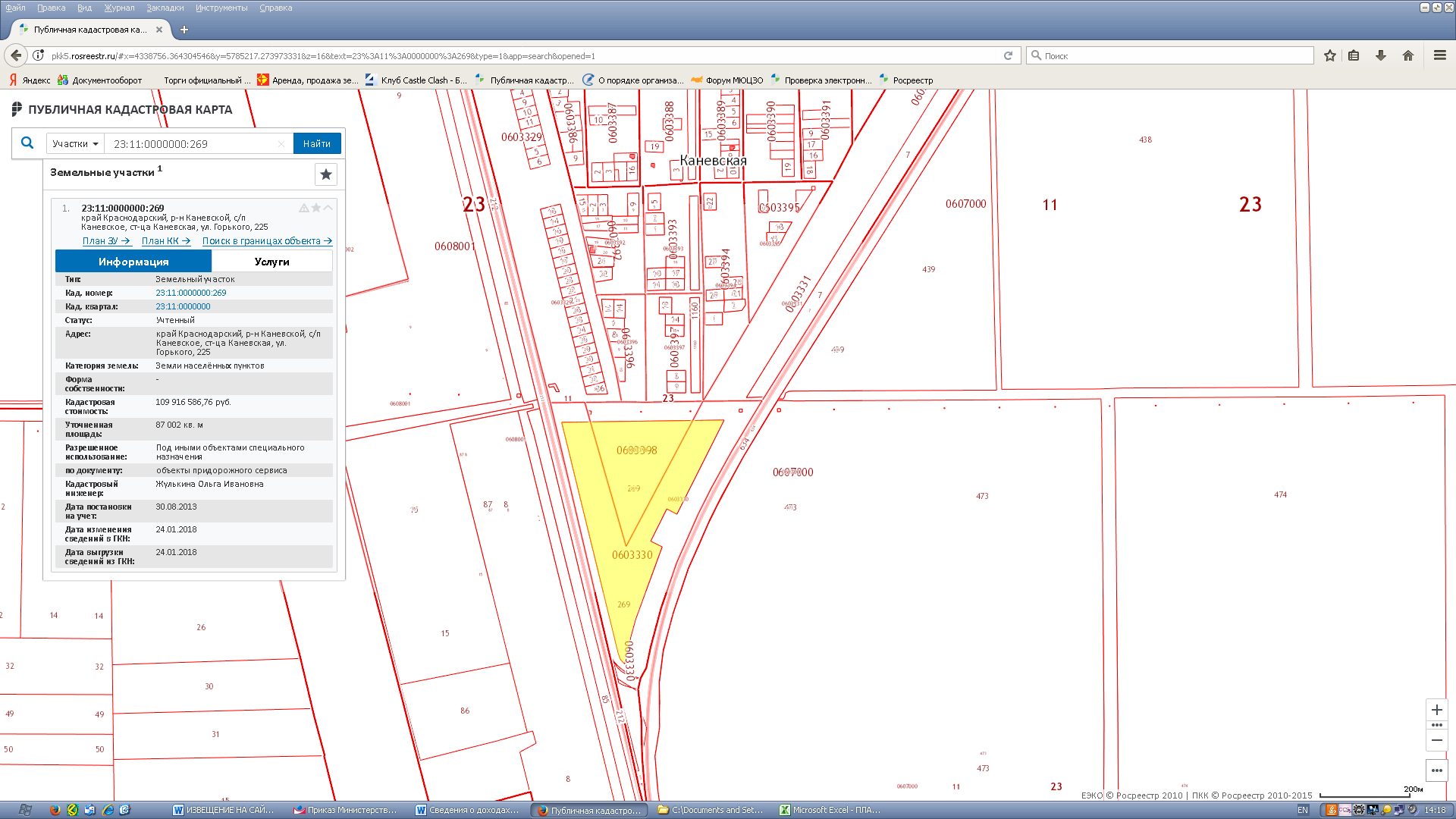 2ст-ца Каневская ул.Широкая 243 К (23:11:0603312:19)Земли населенных пунктовАвторемонтные мастерские и др. предприятия по обслуживанию и ремонту транспортах средств, сервисные мастерские6410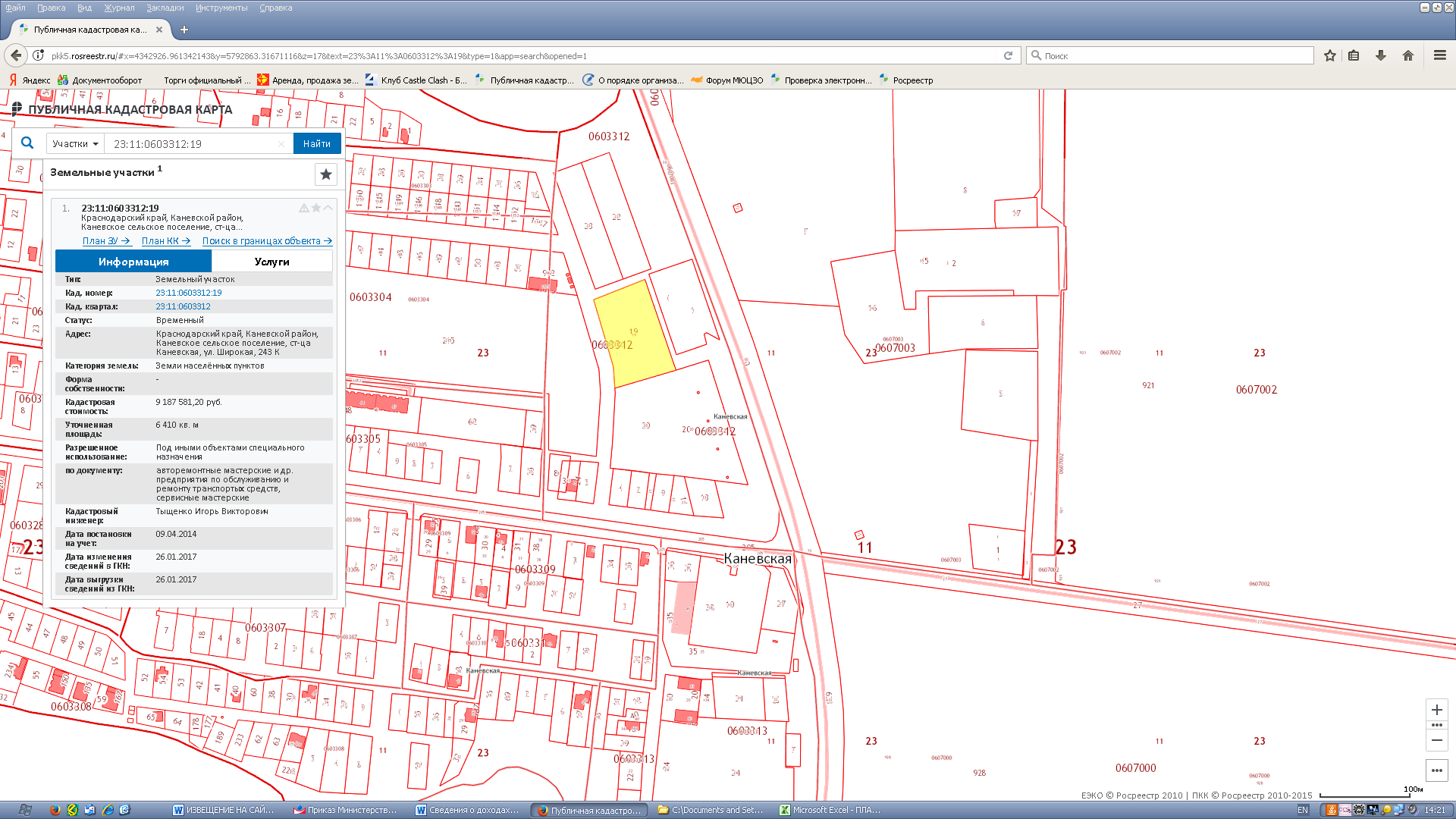 3ст-ца Каневская ул.Заводская 42 уч. №2 (23:11:0603002:173)Земли населенных пунктовОбъекты конноспортивного назначения88811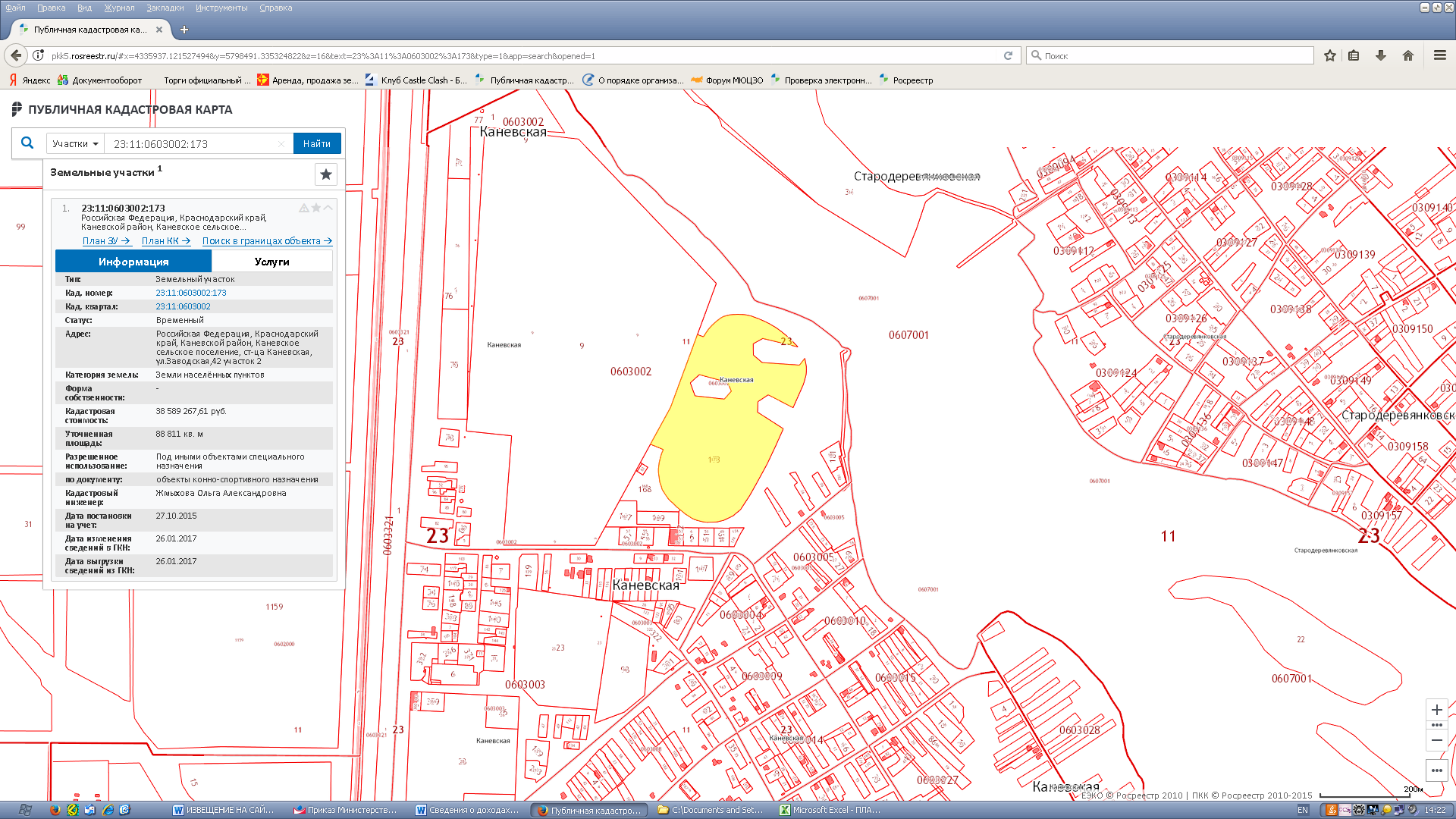 4ст-ца Каневская ул.Горького 213/14 (23:11:0000000:942)Земли населенных пунктовДля размещения объектов торговли11528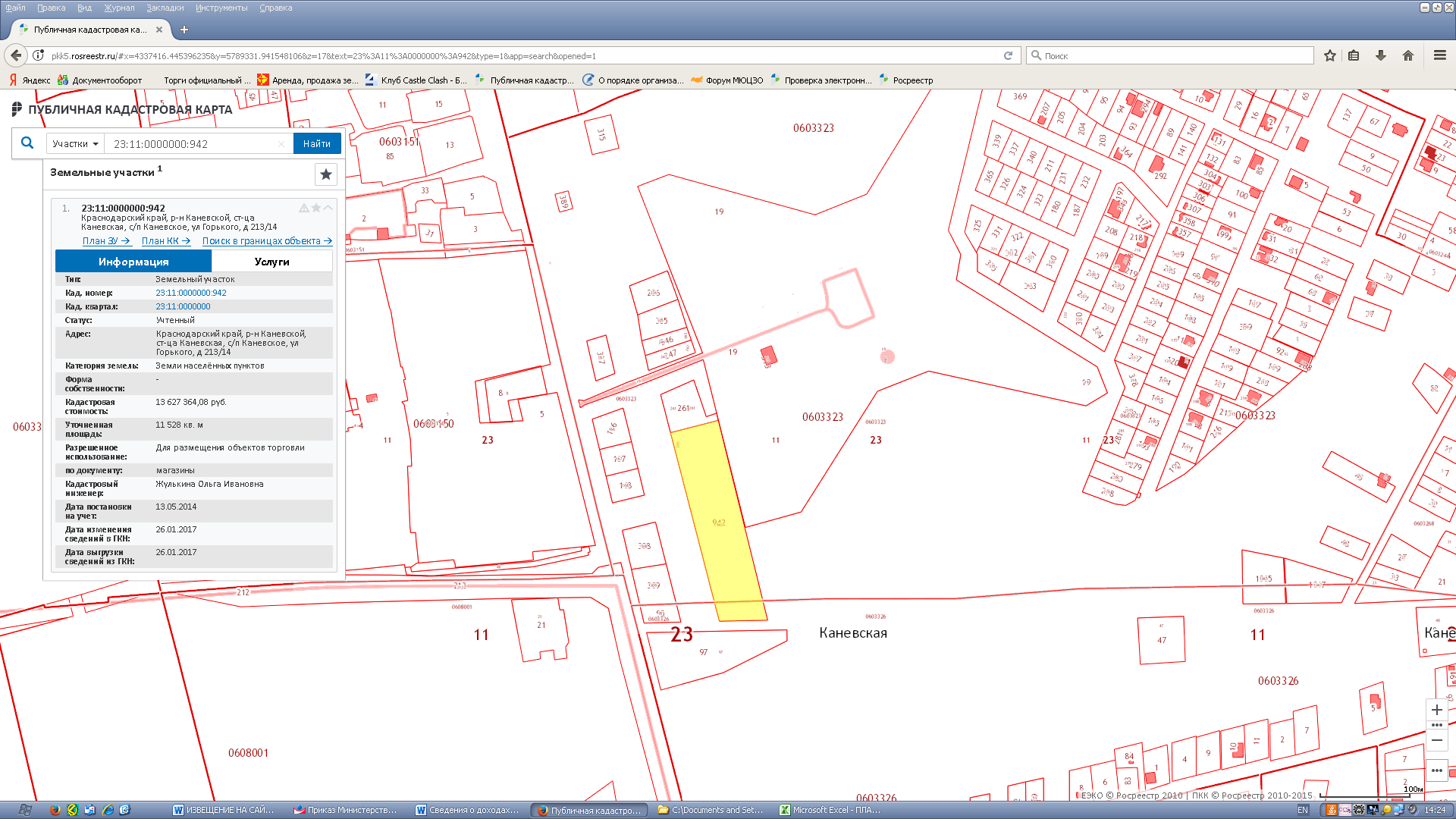 5ст-ца Каневская ул.Горького 213/6 (23:11:0603323:305)Земли населенных пунктовЗдания  многофункционального использования, сочетающие в себе предприятия торговли, общественного питания, бытового обслуживания и развлекательного назначения1486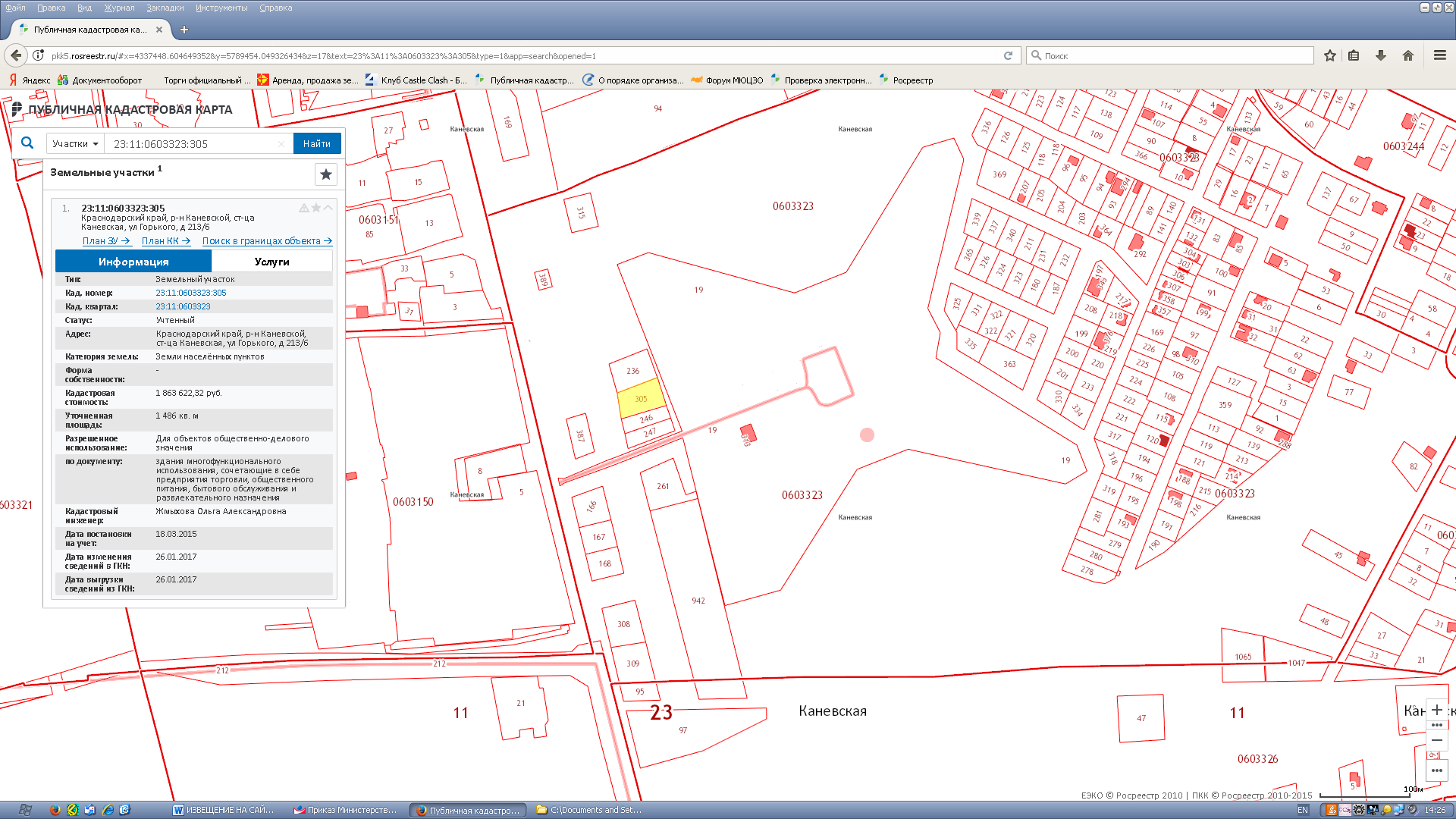 6ст-ца Каневская ул.Горького 270 Ж (23:11:0608001:108)Земли населенных пунктовОбъекты складского назначения не выше V класса вредности3543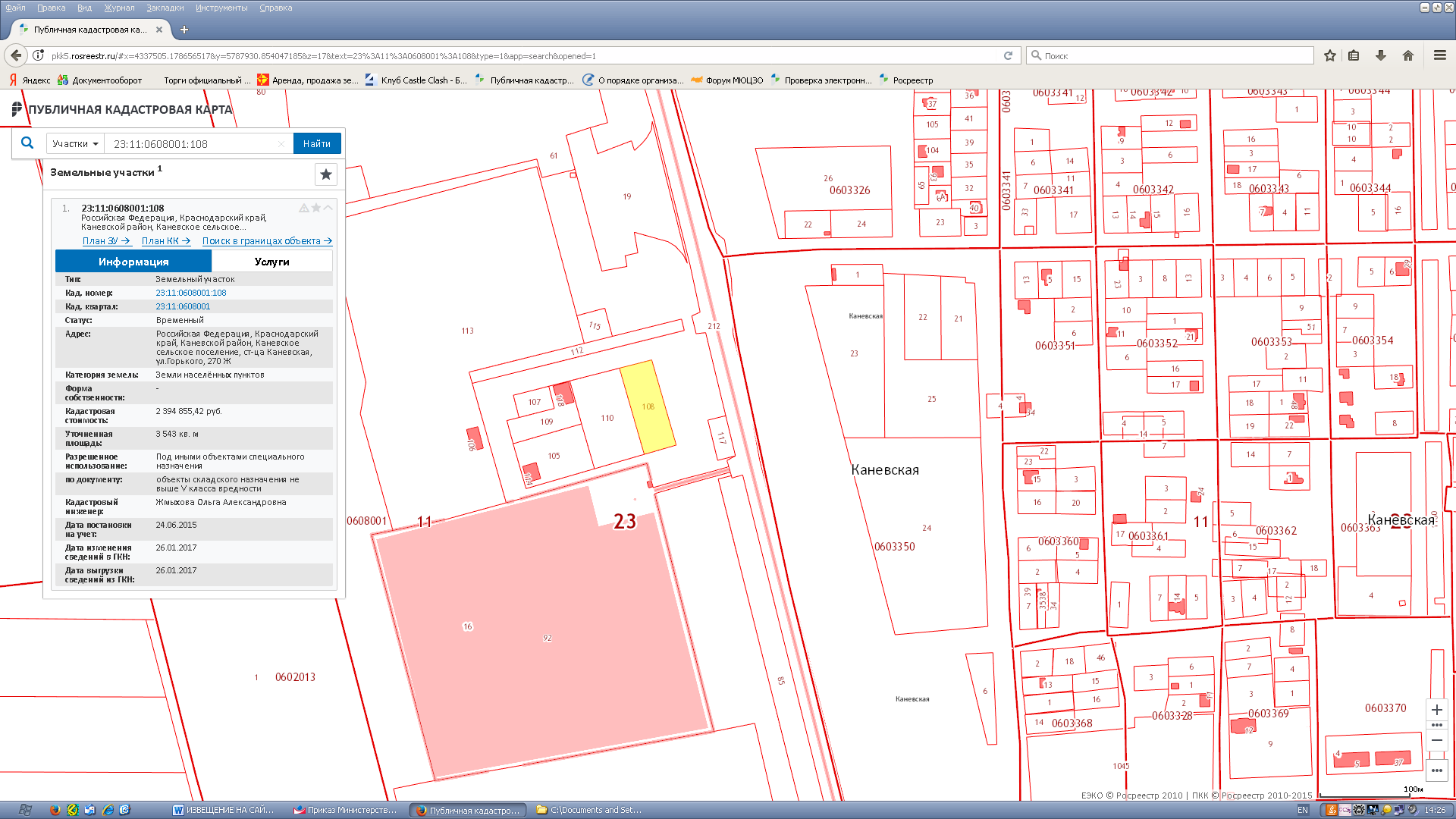 7ст-ца Каневская ул.Юго-западная промышленная зона, 19 (23:11:0603320:173)Земли населенных пунктовДля строительства предприятий промышленного производства31278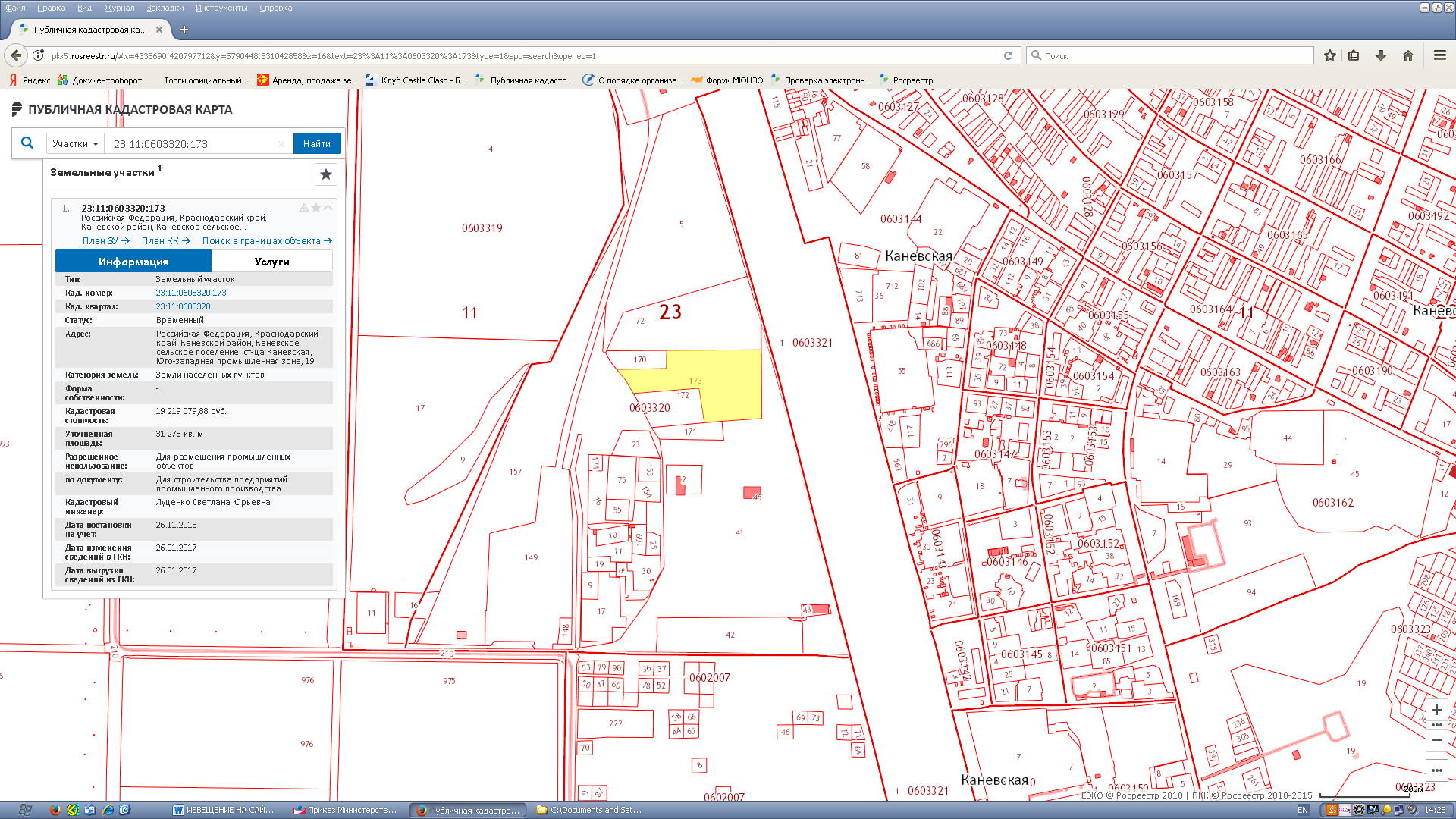 8 ст. Каневская, ул. Элеваторная, 2 (23:11:0603144:115)Земли населенных пунктовхранение и переработка сх продукции5 652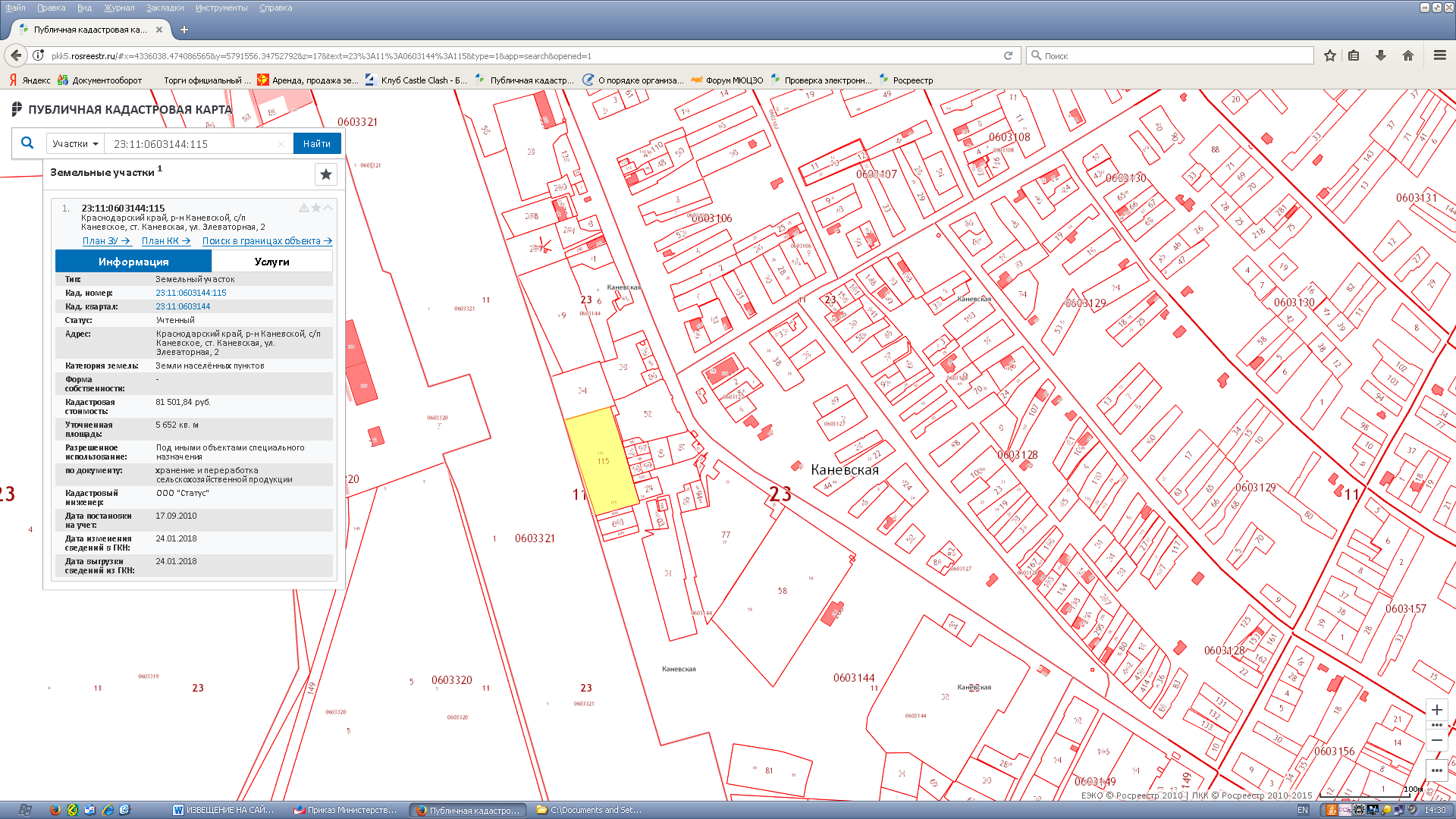 9Северо-западная окраина ст.Новоминской, 0,24 км от железной дороги (23:11:0204000:945)Земли населенных пунктовгаражи боксового типа, автостоянка на отделом земельном участке4572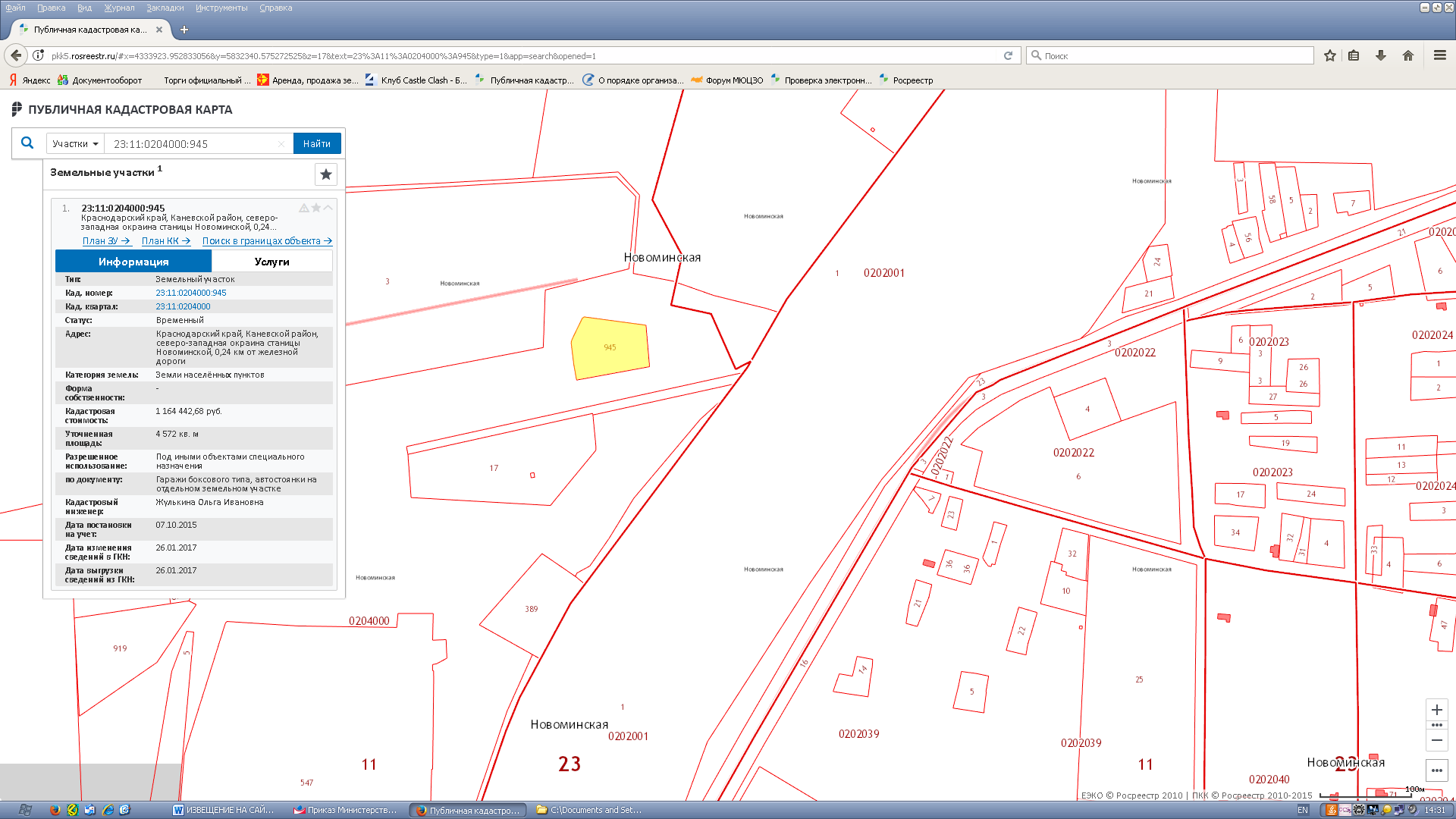 10ст.Новоминская ул. Вокзальная, 2 (23:11:0202022:6)Земли населенных пунктовдля размещения культурно-этнографического центра с гостиницей, рестораном, предприятием бытового обслуживания24283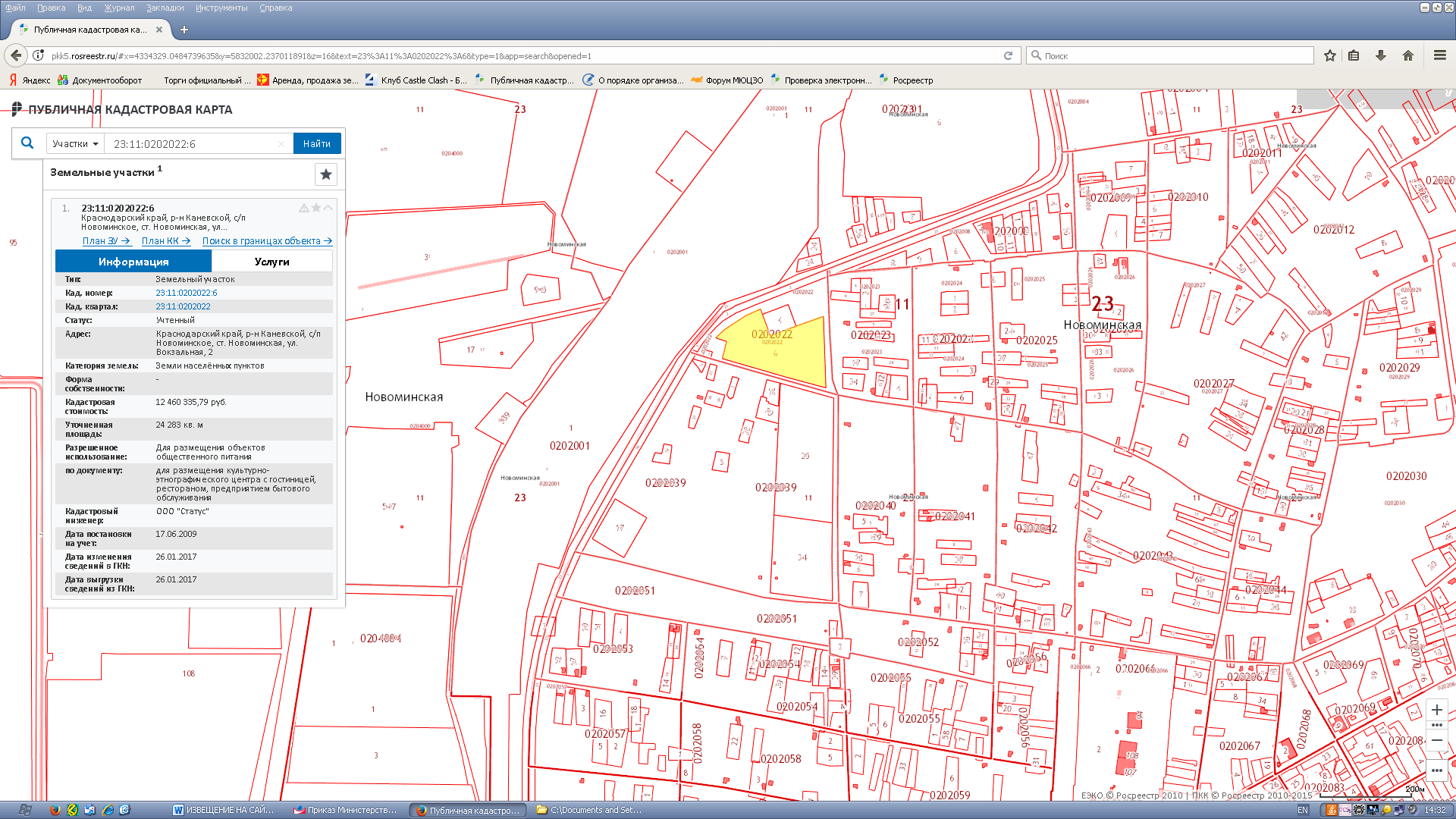 11станица Новоминская, переулок Запорожский, 2 «А» (23:11:0202022:4)Земли населенных пунктовдля строительства и эксплуатации автозаправочной станции3000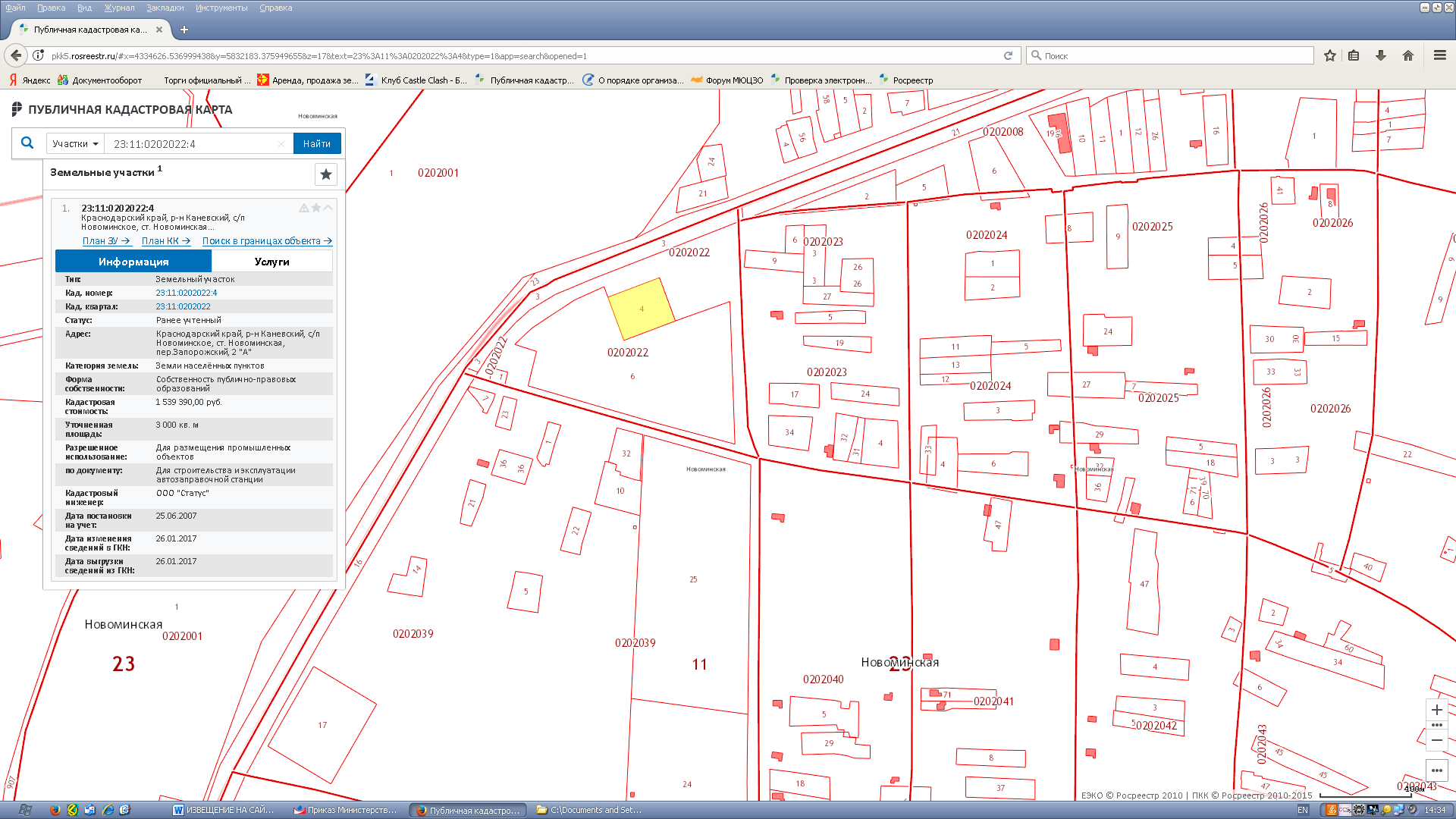 12станица  Новодеревянковская, улица Ленина, 191 «А» (23:11:0103056:28)Земли населенных пунктовдля строительства и эксплуатации автозаправочной станции2994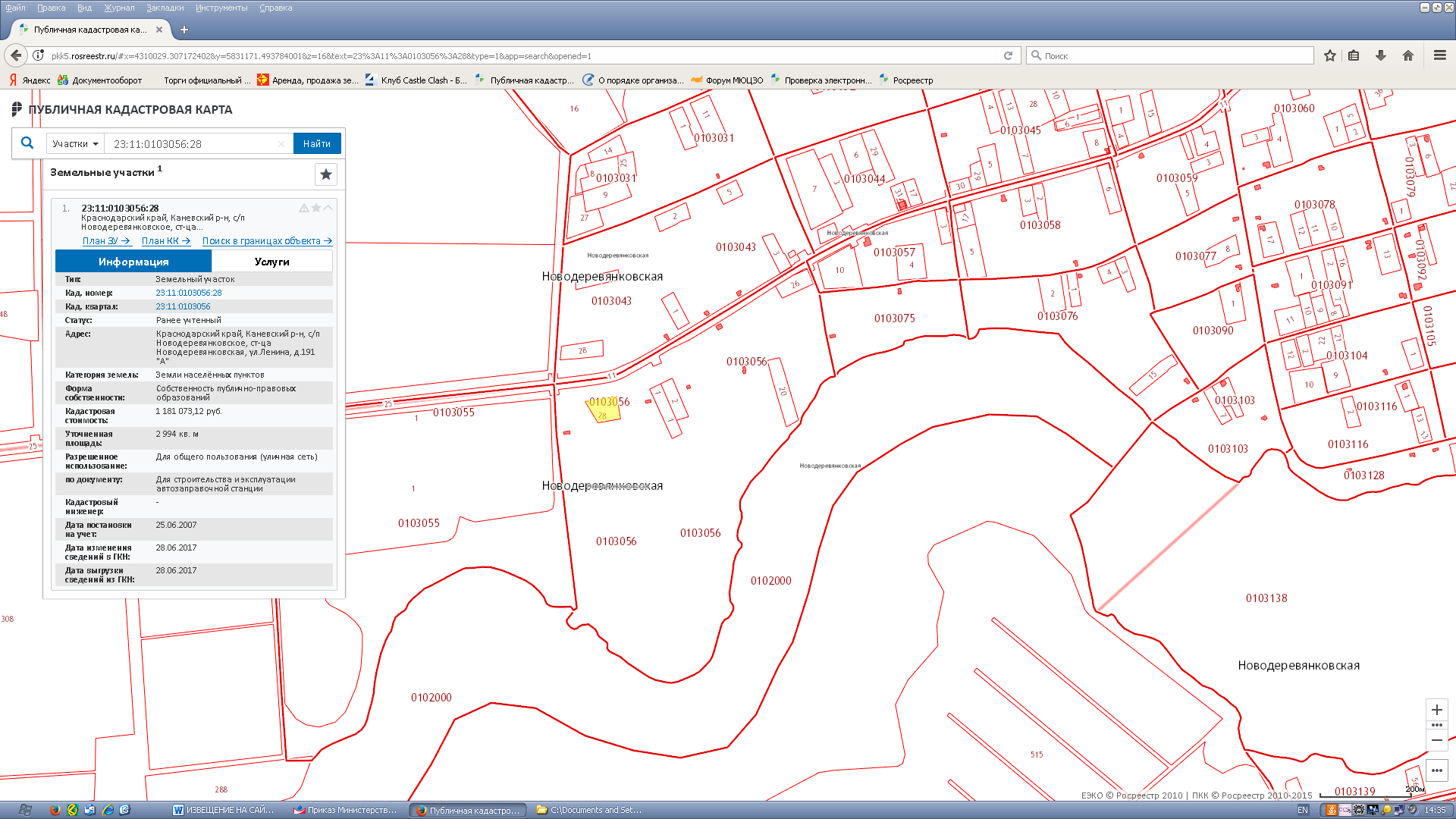 13поселок Красногвардеец, пер.Клубный, уч 3А (23:11:0402012:22)Земли населенных пунктовобъекты складского назначения различного профиля IV класса,  V класса опасности4650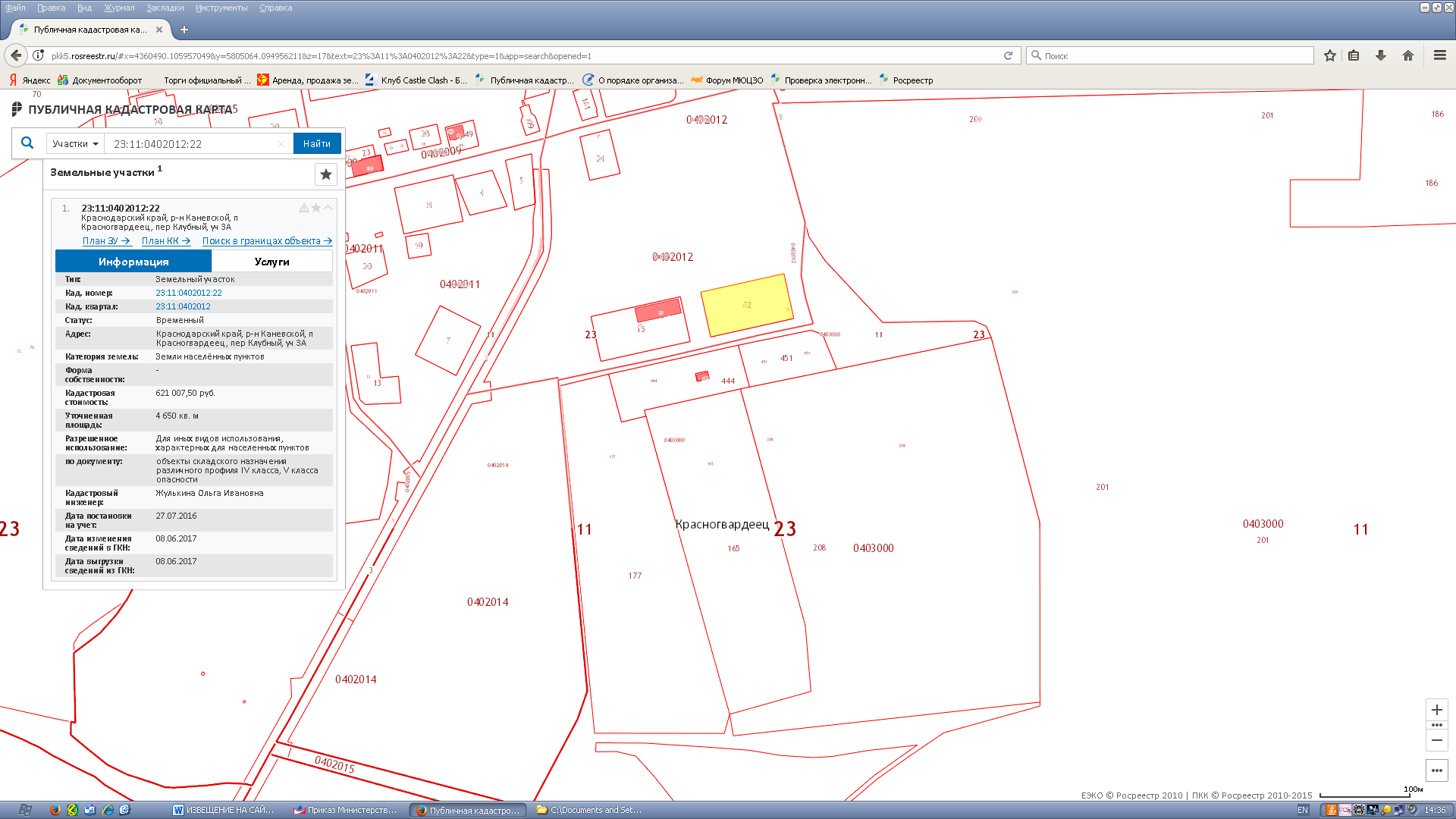 1414Земли населенных пунктовзона П-315683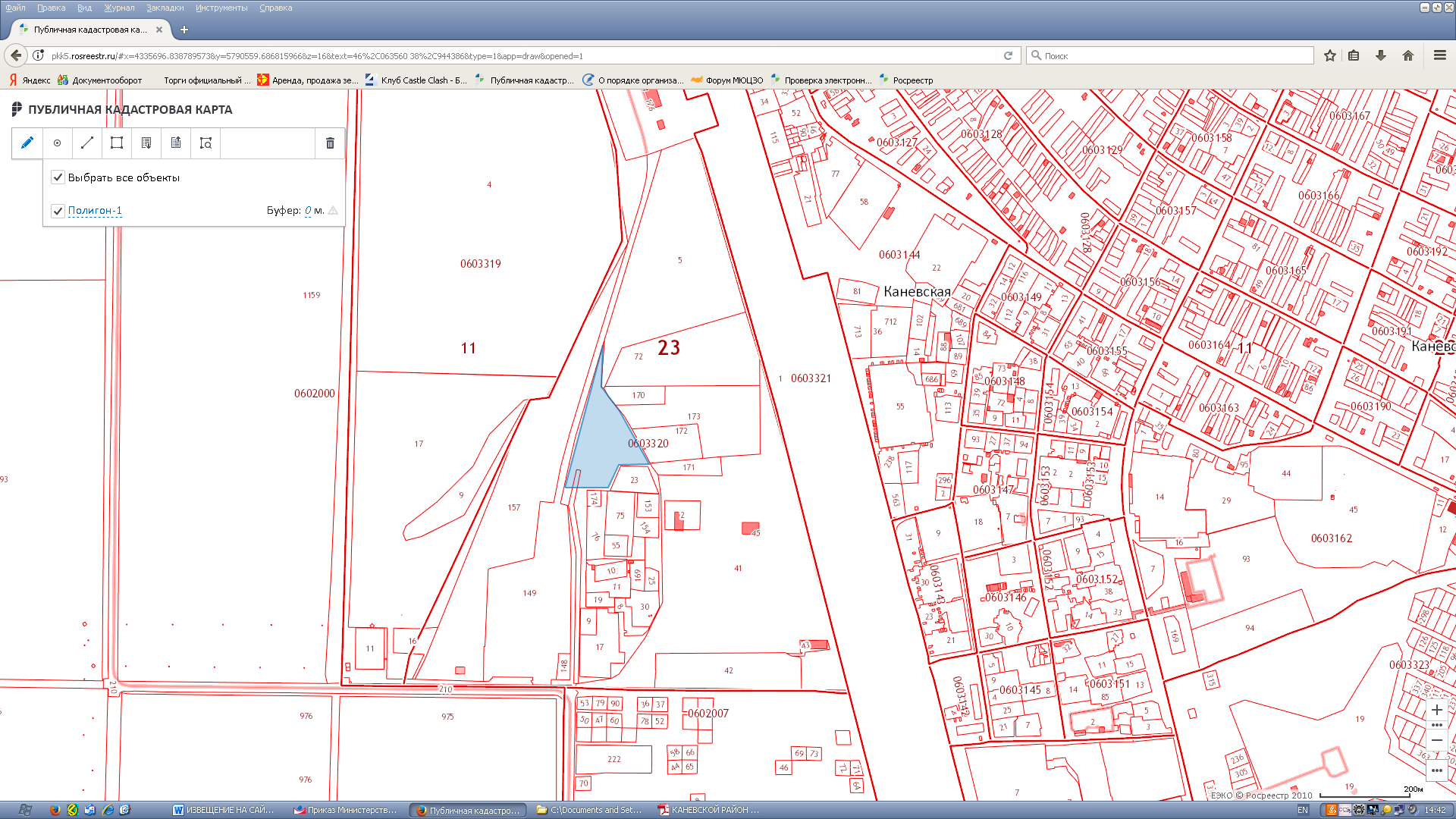 1515Земли населенных пунктовзона П-317050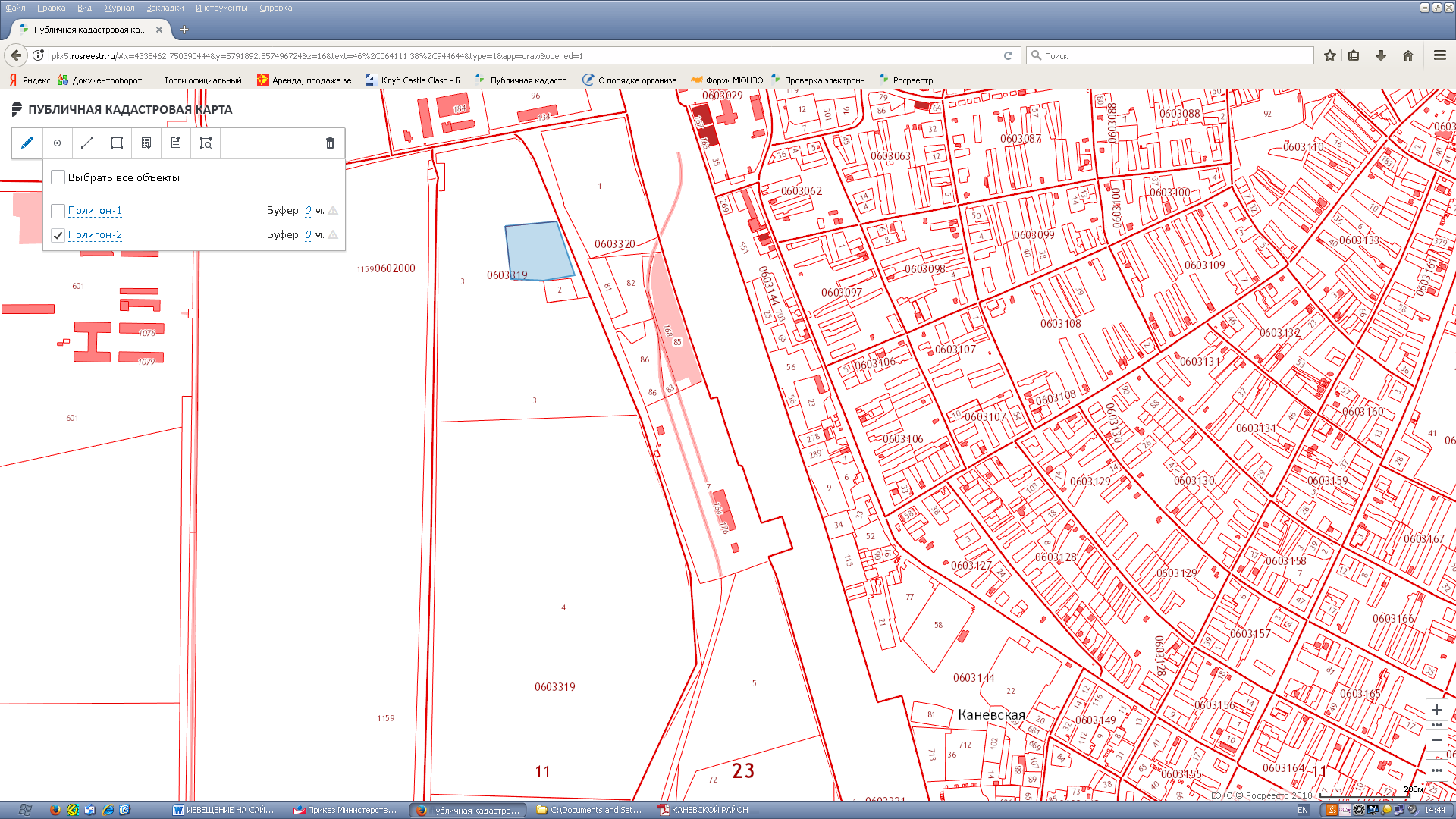 1639Земли населенных пунктовЗона рекреации (выпас скота)49537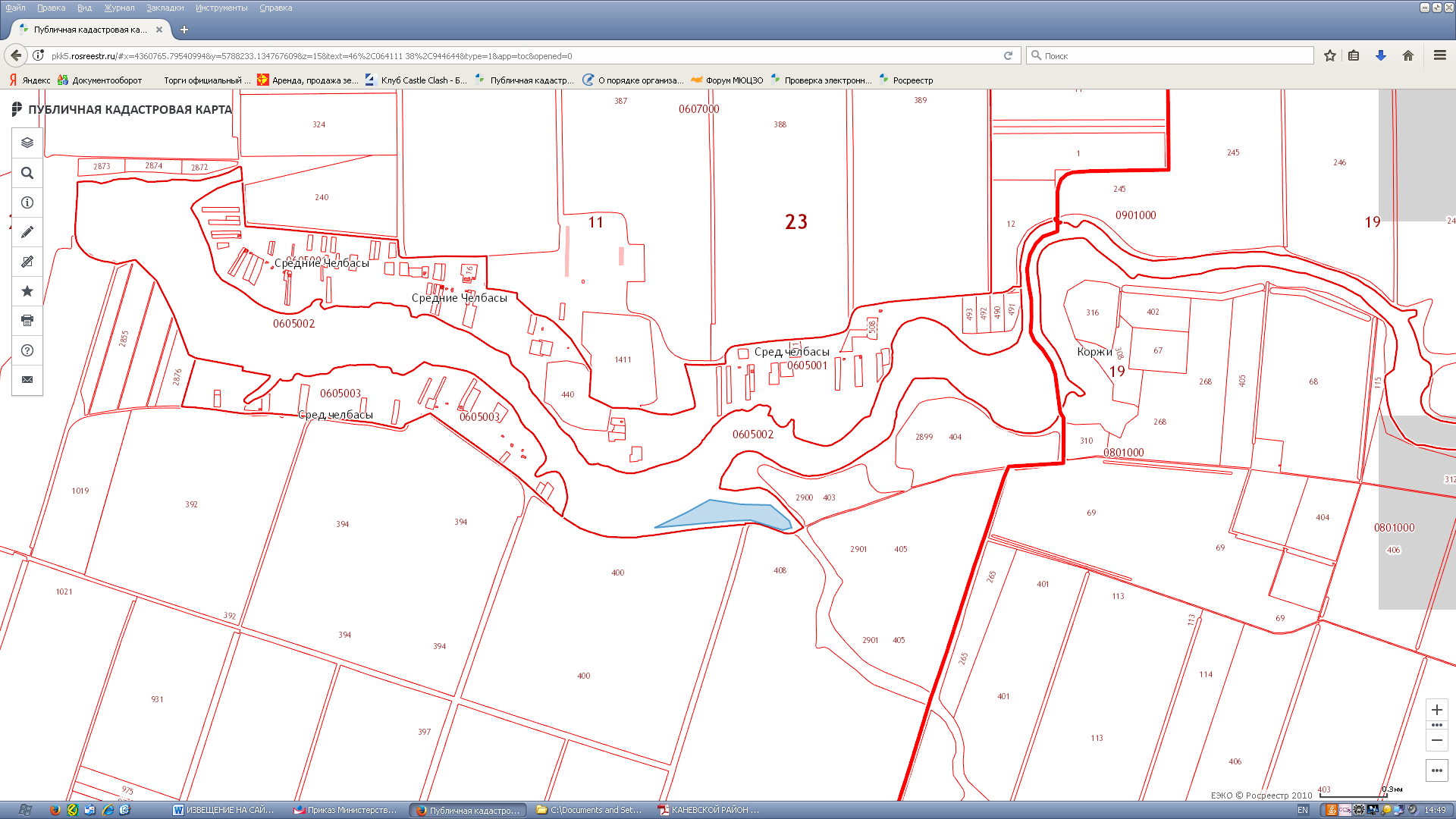 1773Земли населенных пунктов зона ОД-2 41282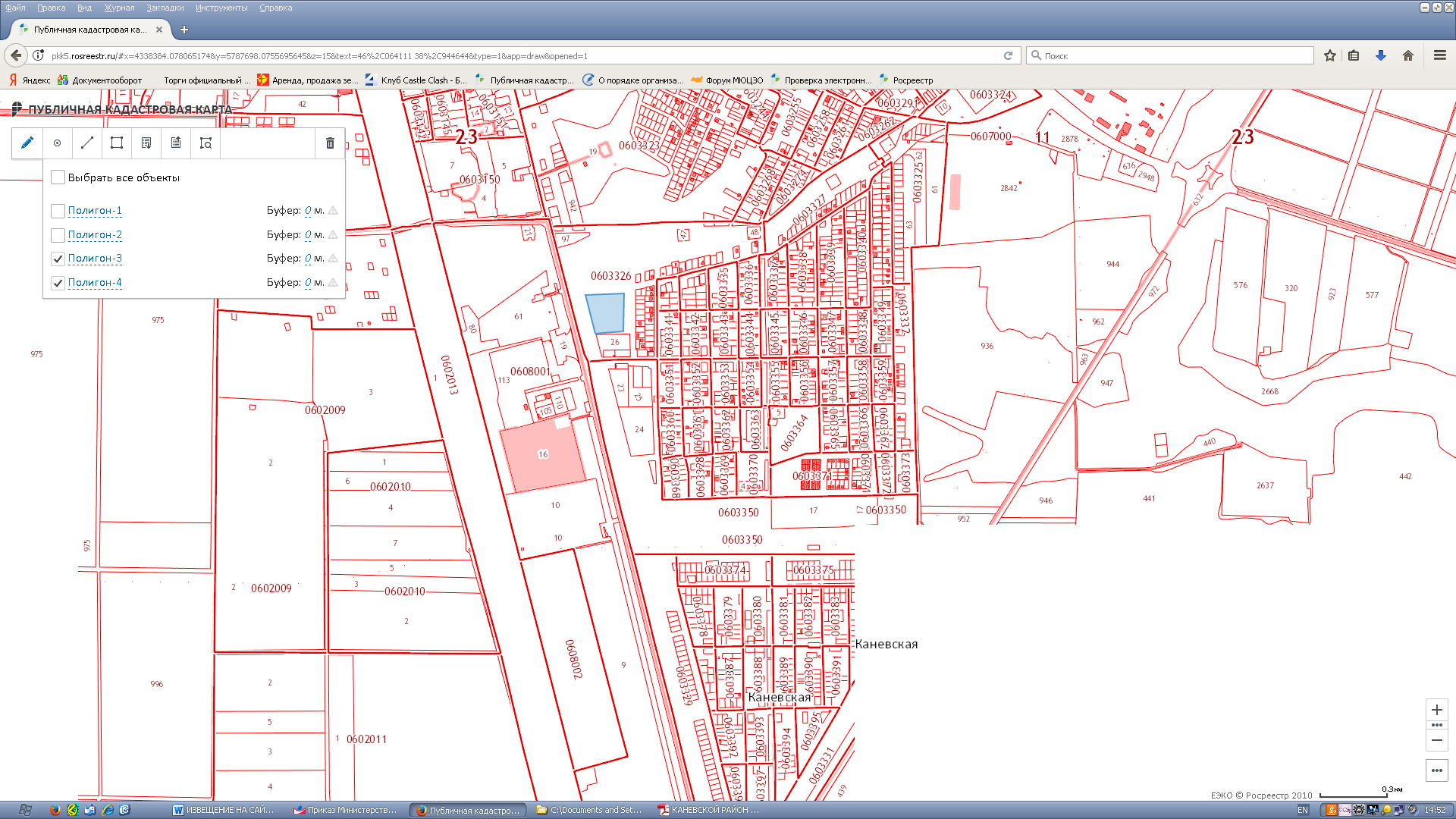 1878земли населенных пунктовтерриториальная зона Р-1 пастбище113386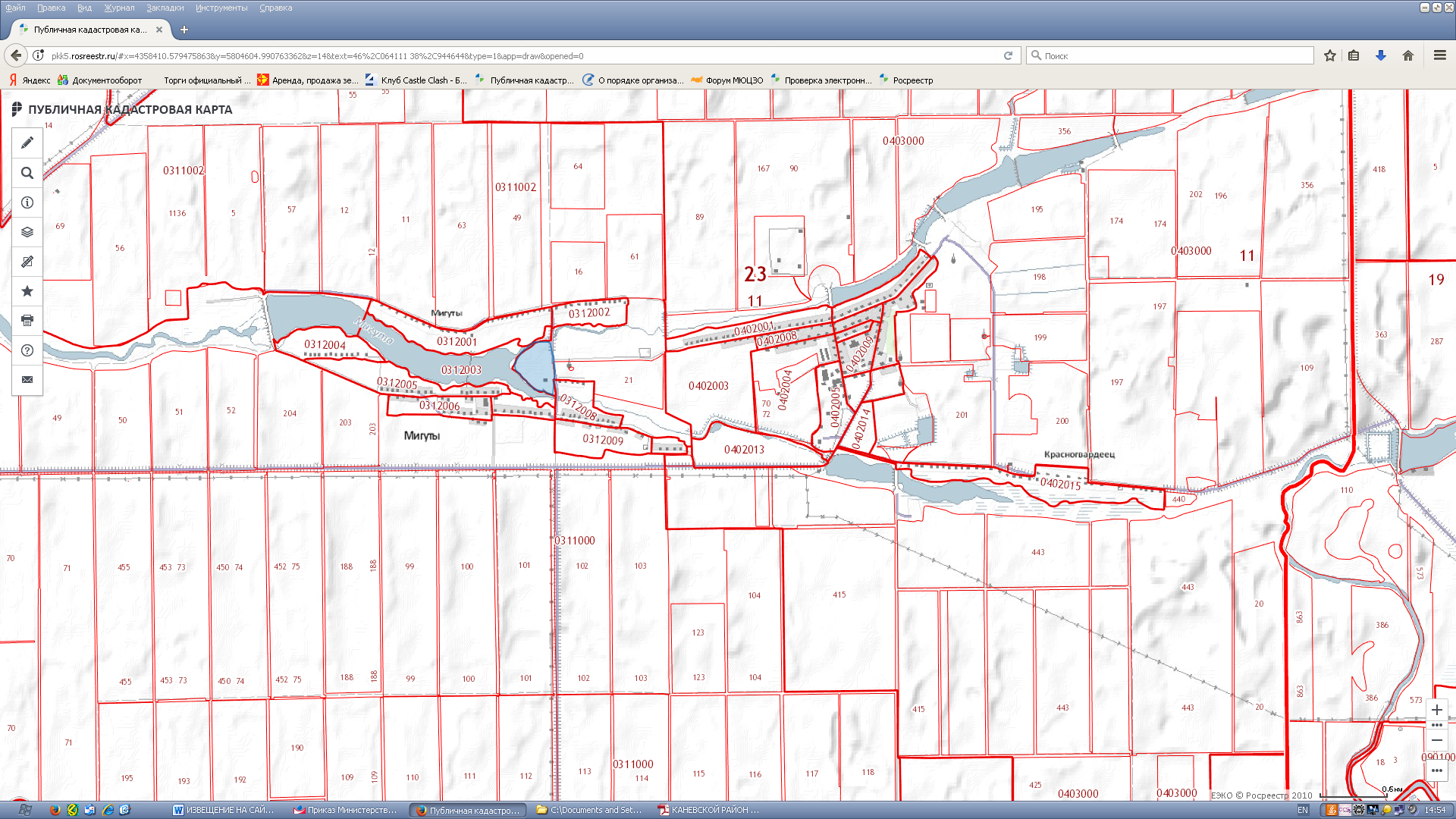 19106земли населенных пунктовтерриториальная зона Р-1 пастбище45230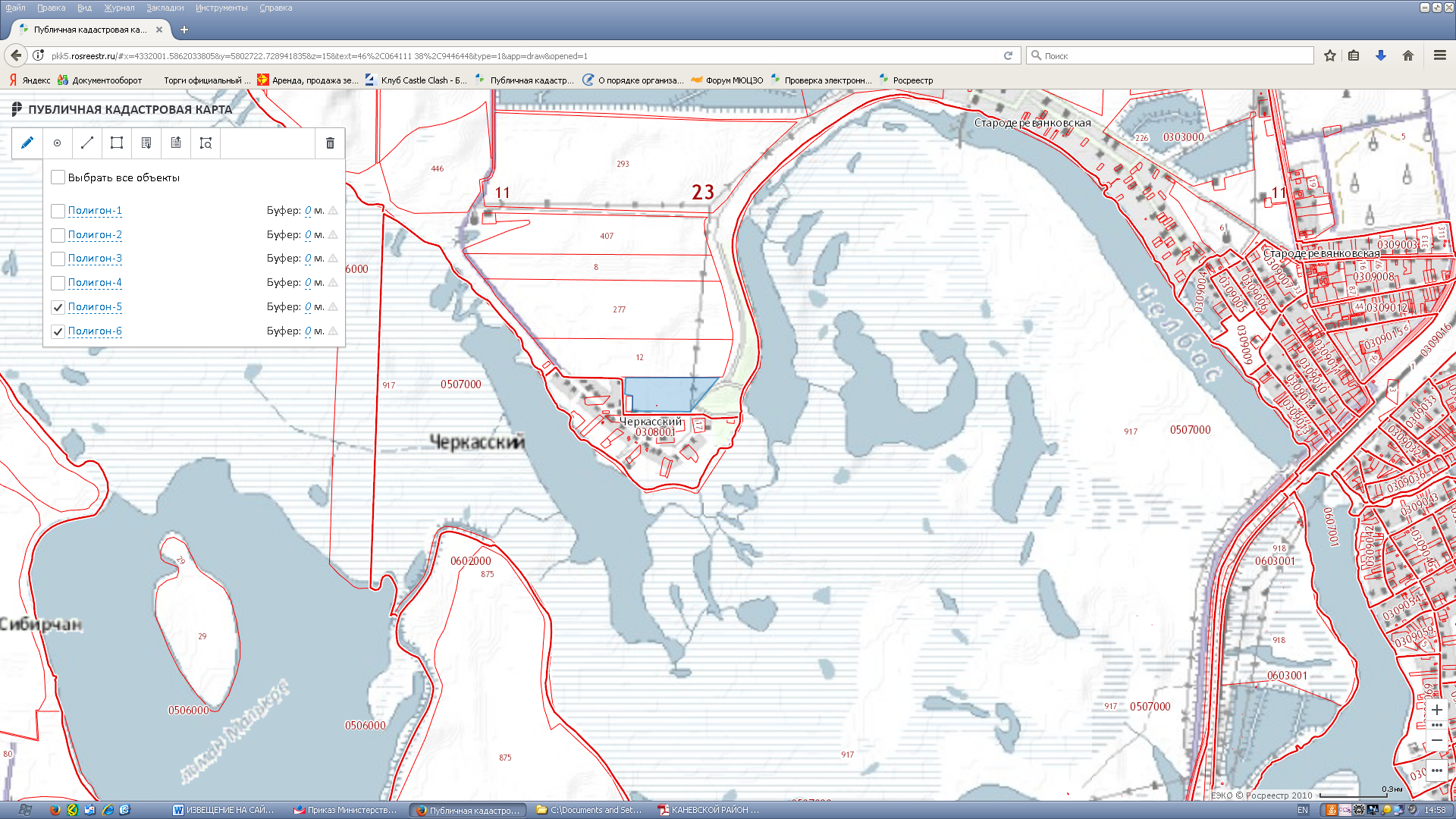 20121земли населенных пунктовтерриториальная зона ИЖС30171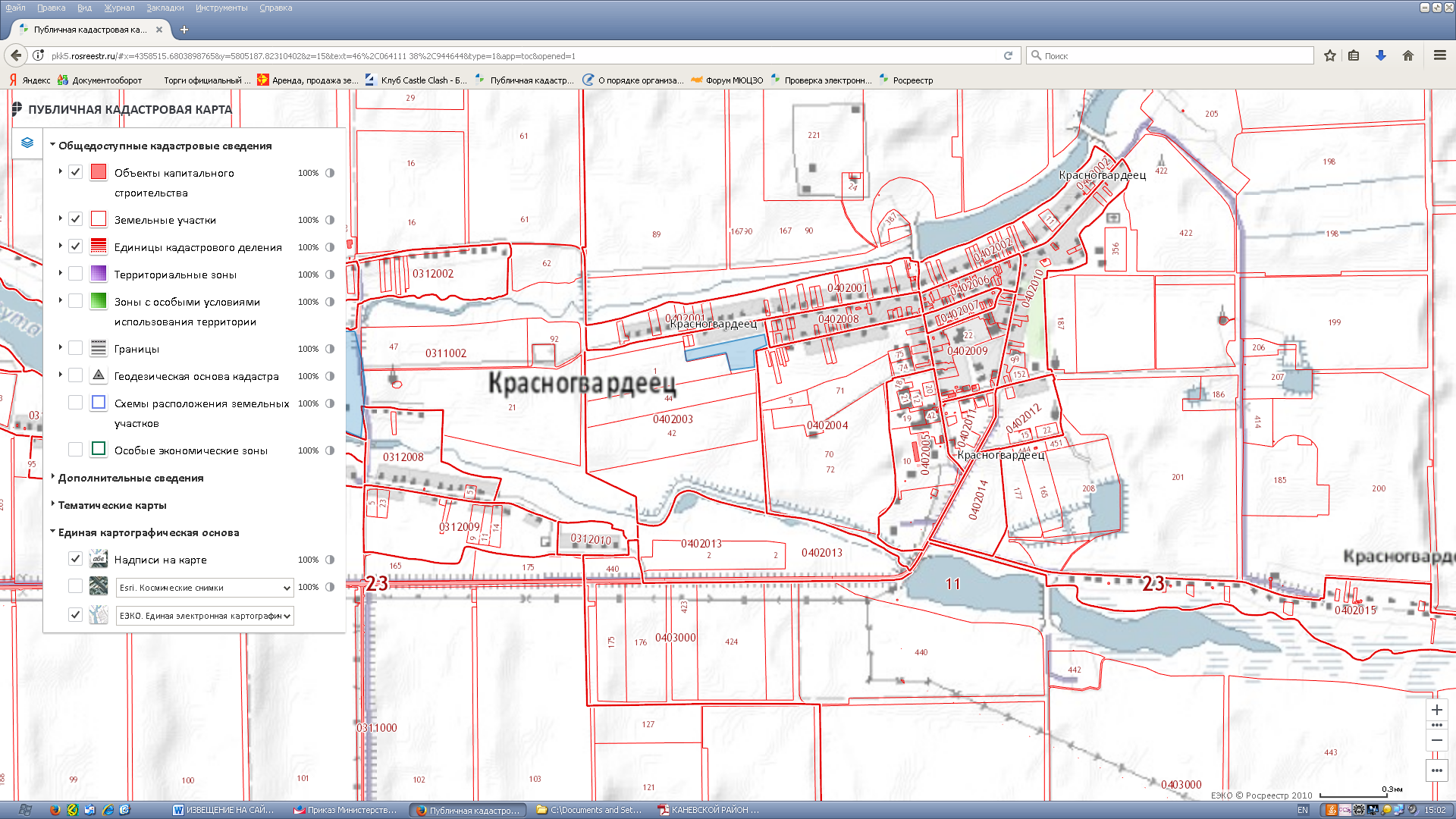 21158Земли сельскохозяйственного назначенияСельхозугодья14366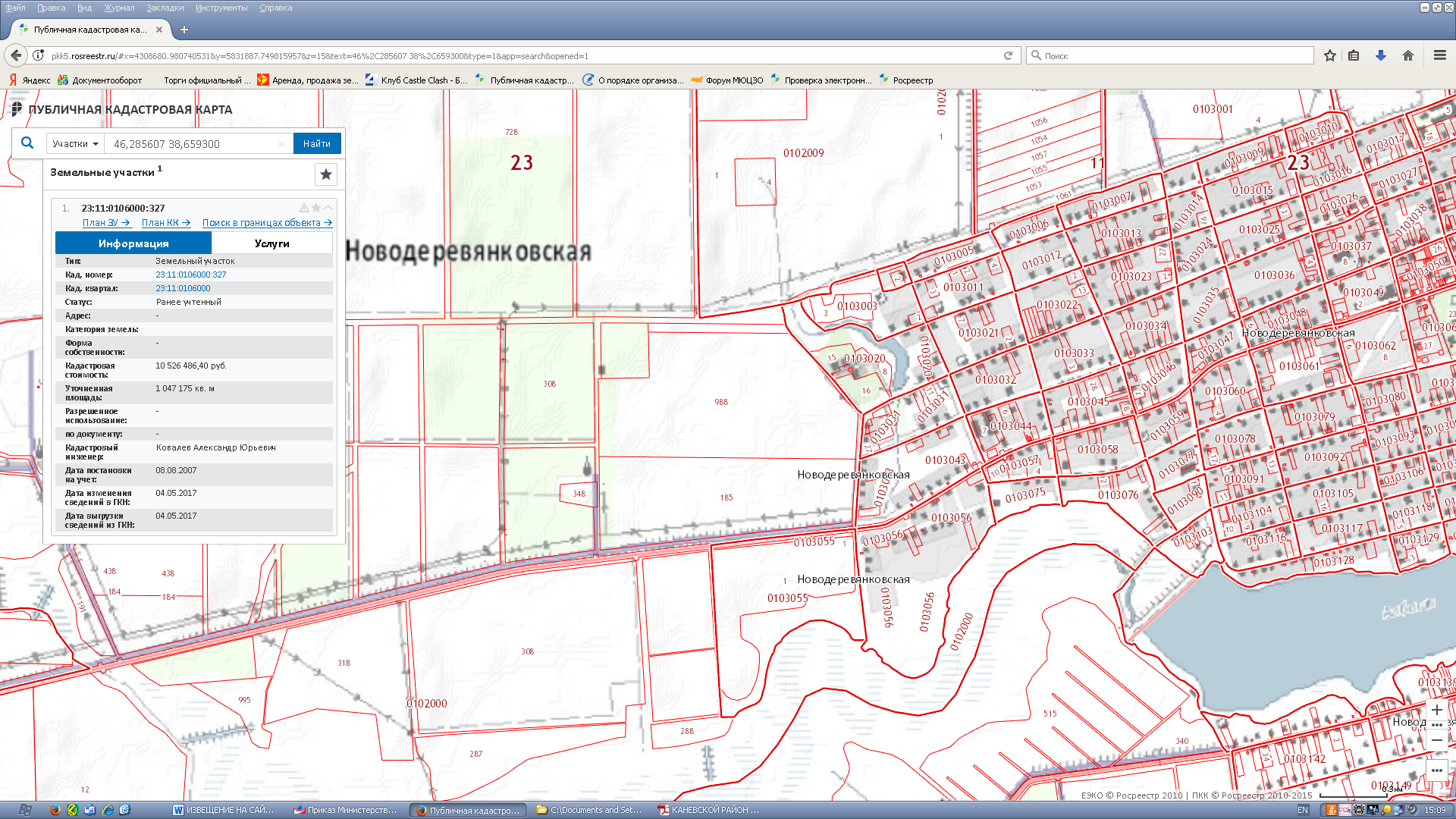 22166Земли сельскохозяйственного назначенияСельхозугодья (неудобья)131961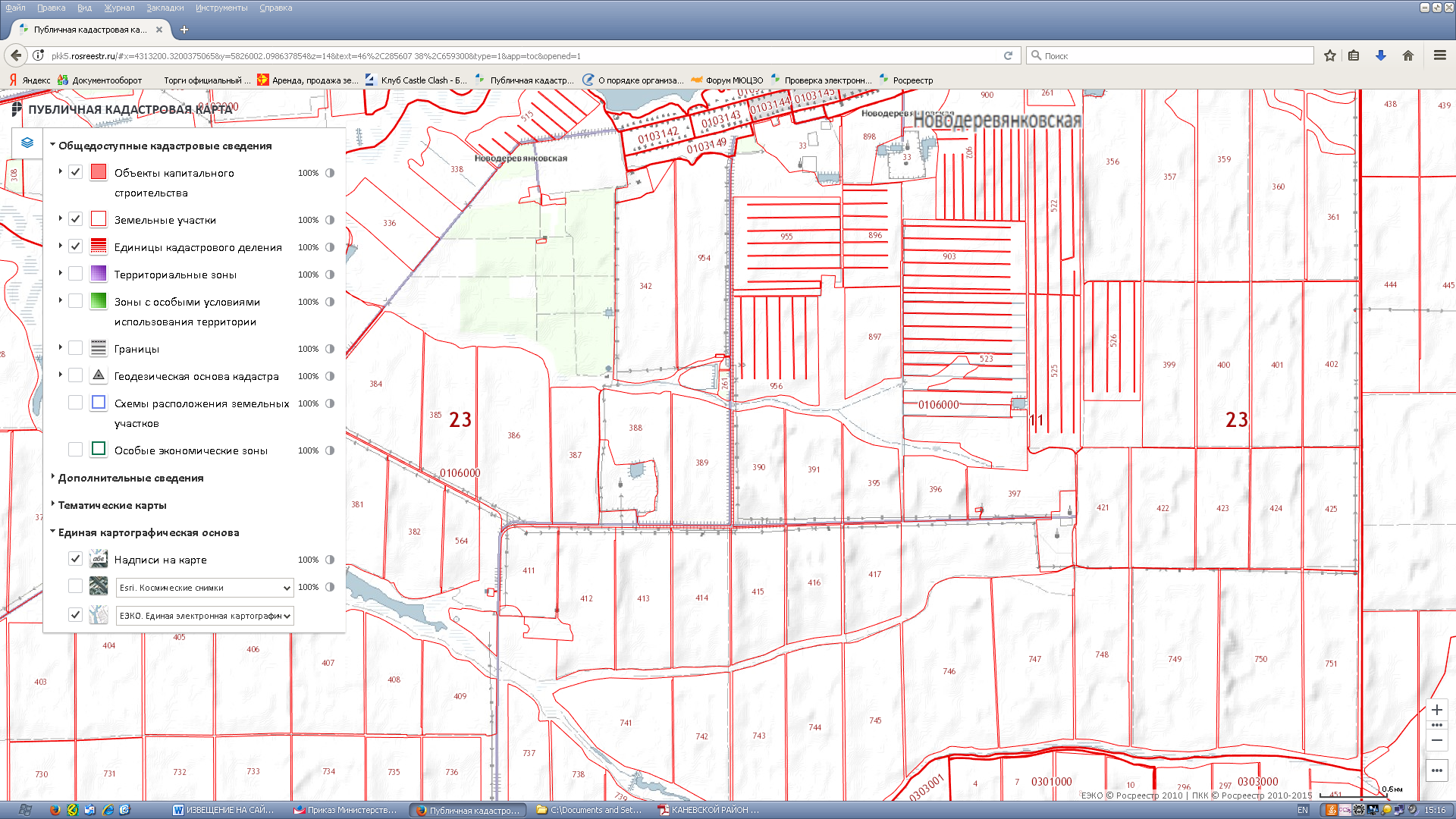 23167земли населенных пунктовЮжная окраина  х.Албаши, зона ИЖС (Ж-1Б)31116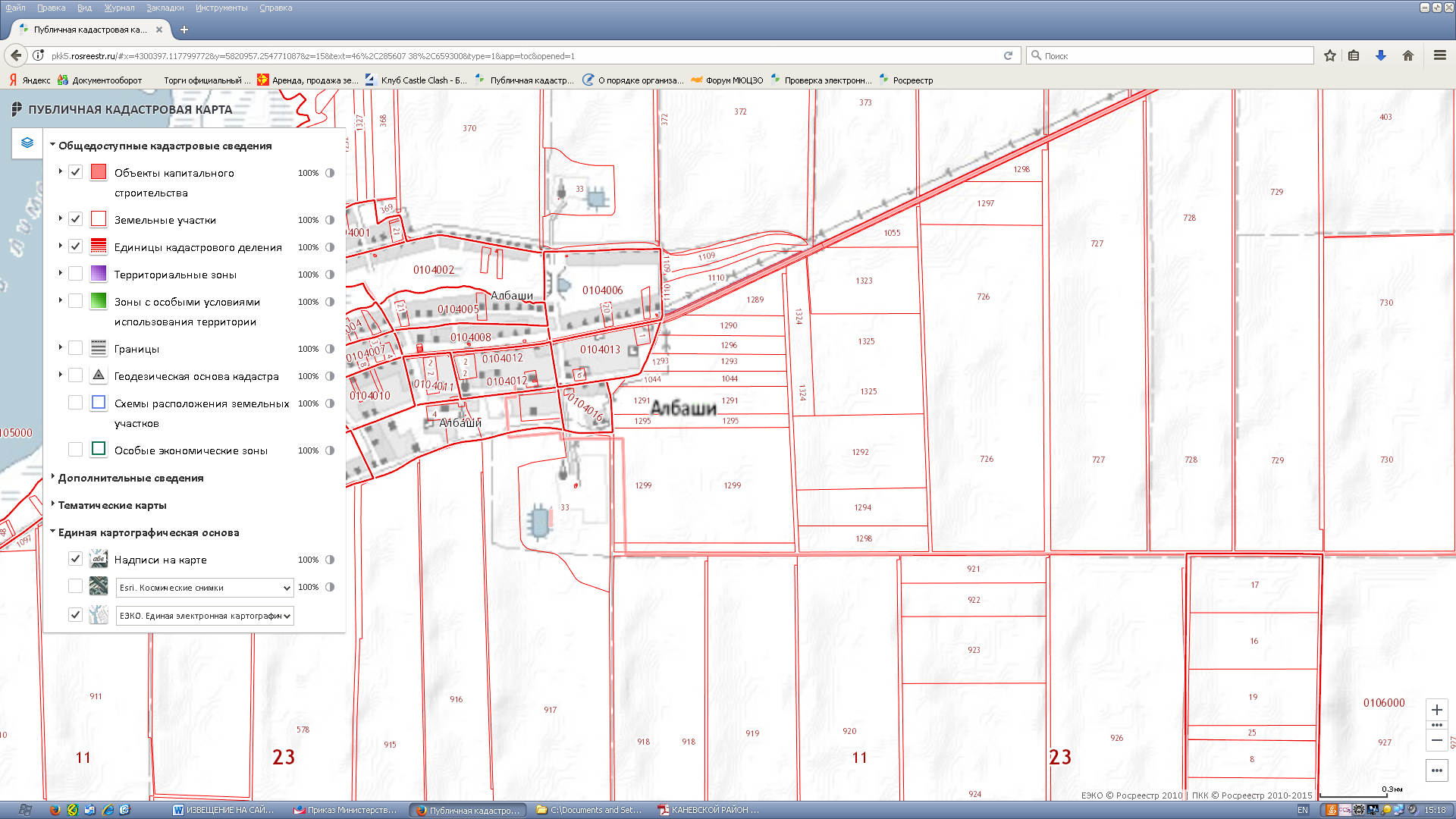 24216 Челбасское сельское поселениеЗемли запаса (требуется перевод в земли сельскохозяйственного назначения)пастбище суходольное чистое24097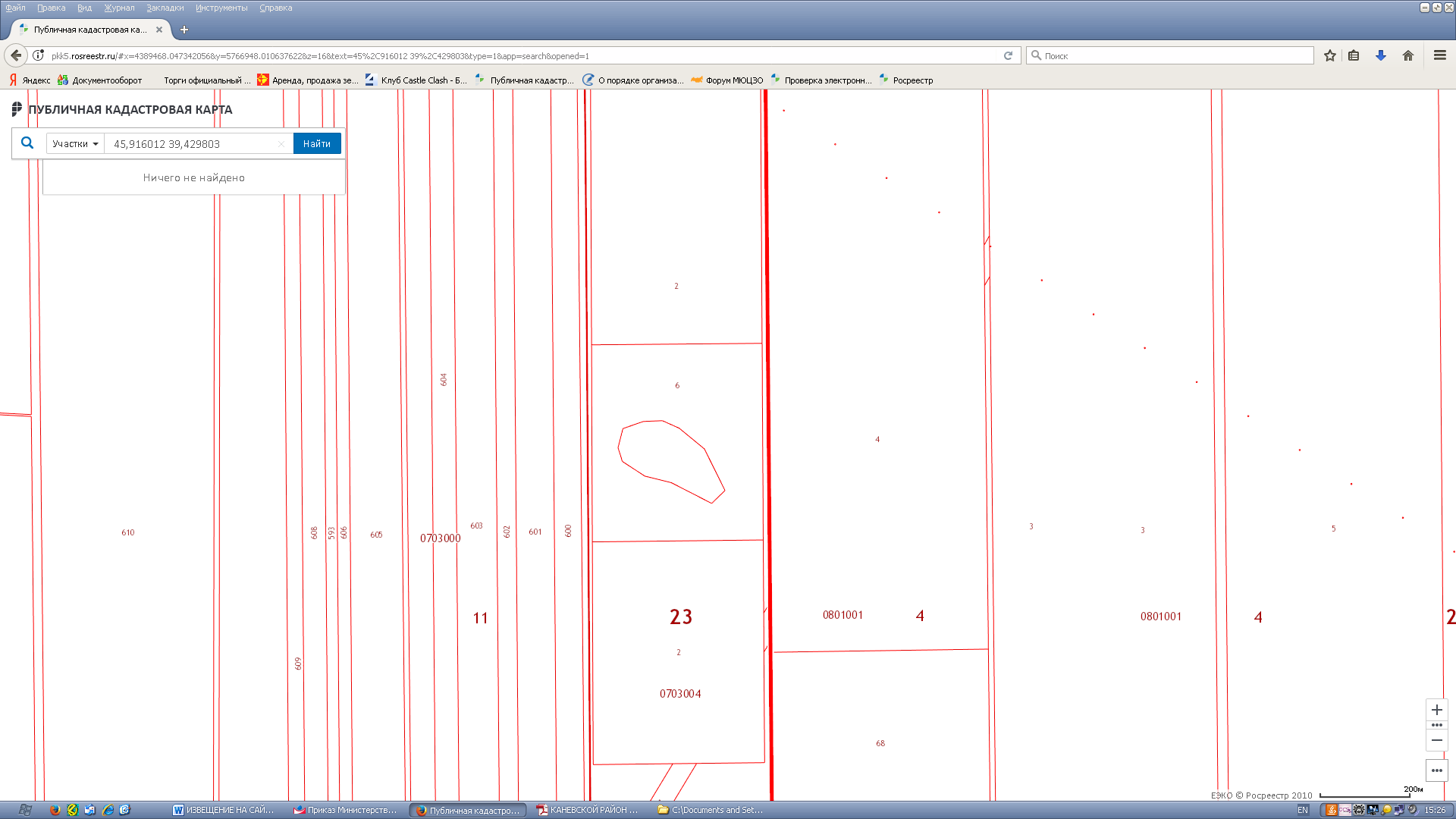 25733(Новодеревянковское с/п)Земли запаса (требуется перевод в земли сельскохозяйственного назначения)пастбище35946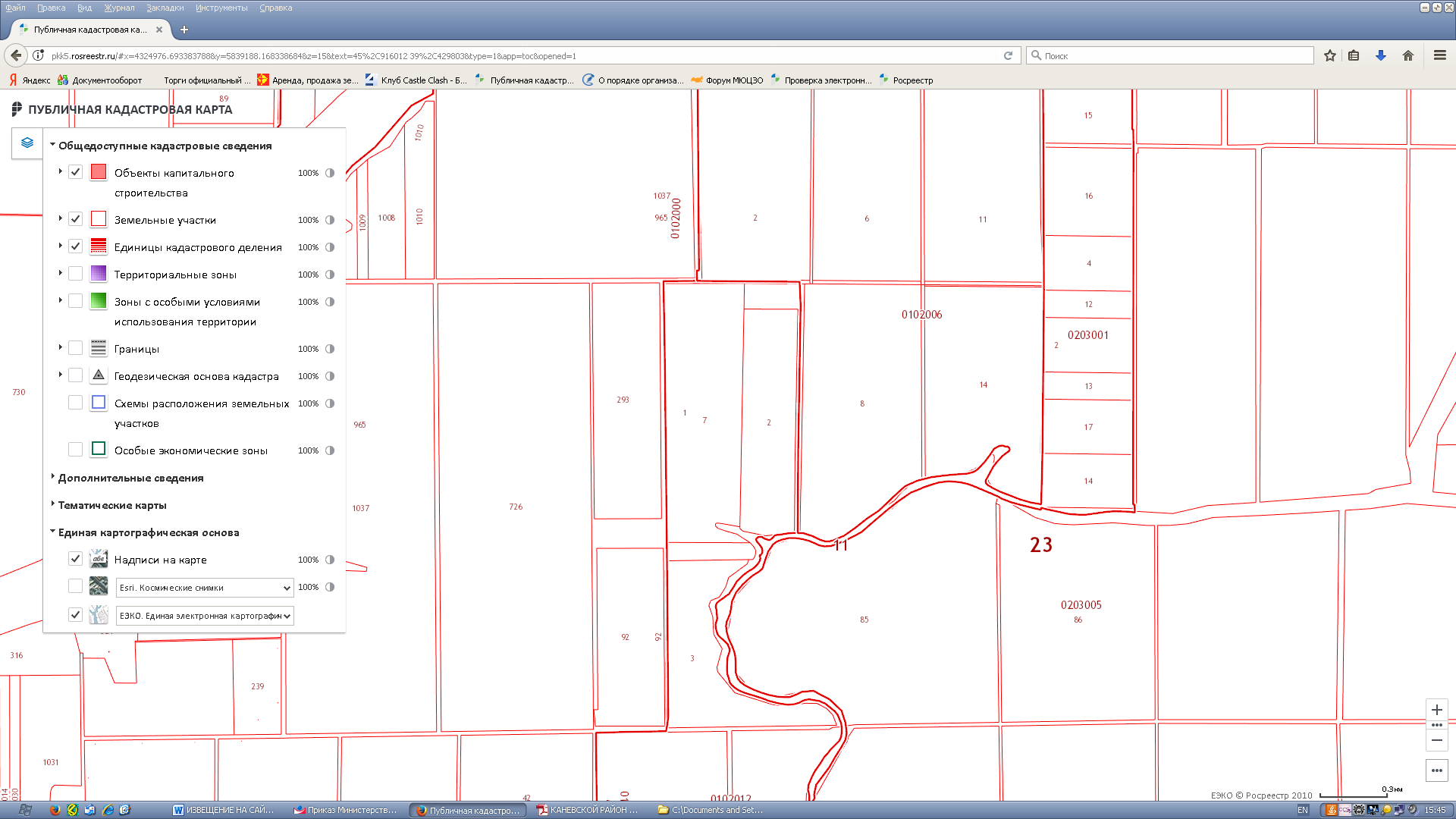 26742(Новодеревянковское с/п)земли сельскохозяйственного назначениясельскохозяйственное использование9693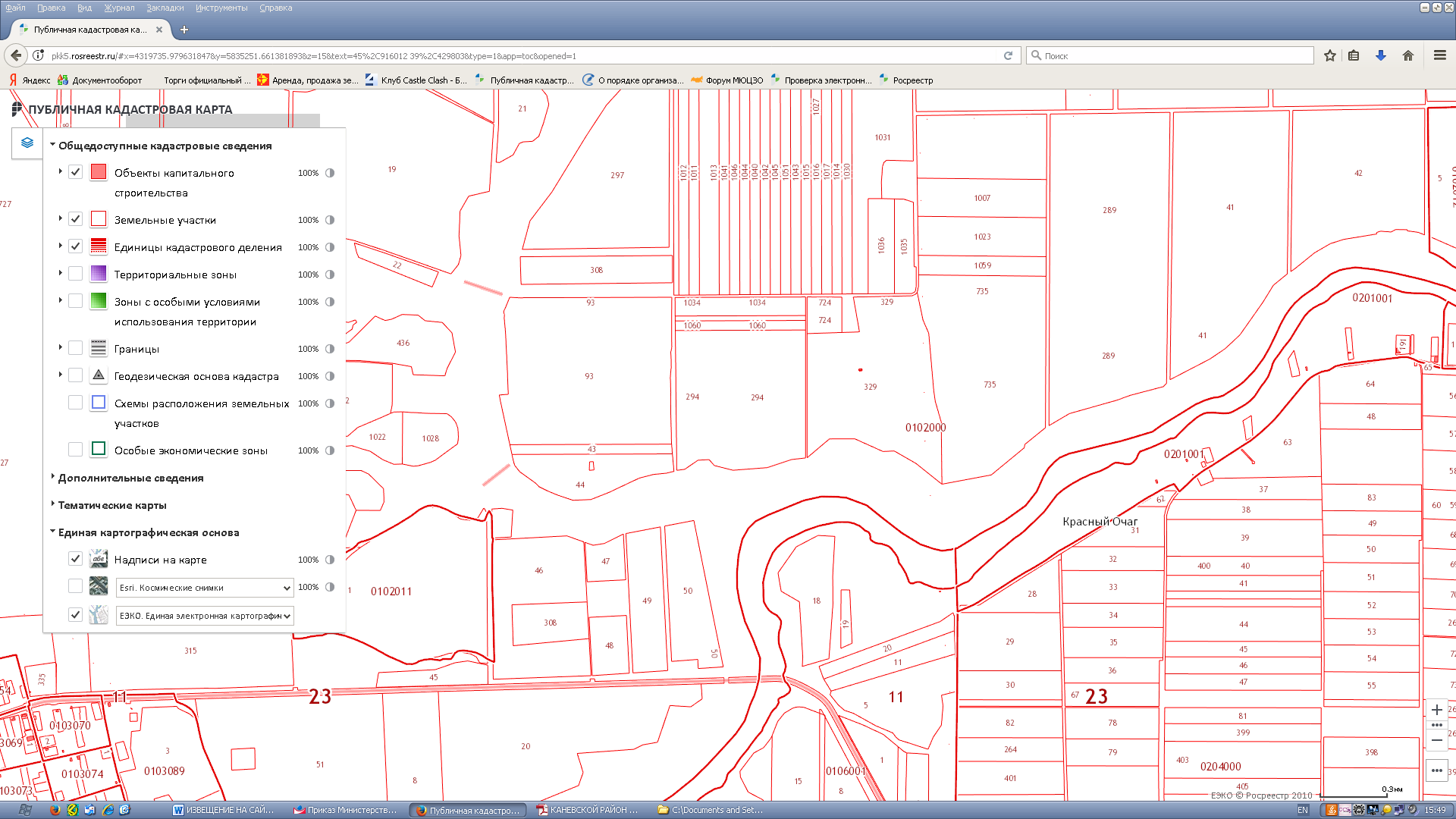 27931(Новоминское с/п)Земли запаса (требуется перевод в земли сельскохозяйственного назначения)неудобья (возможно сенокос)29245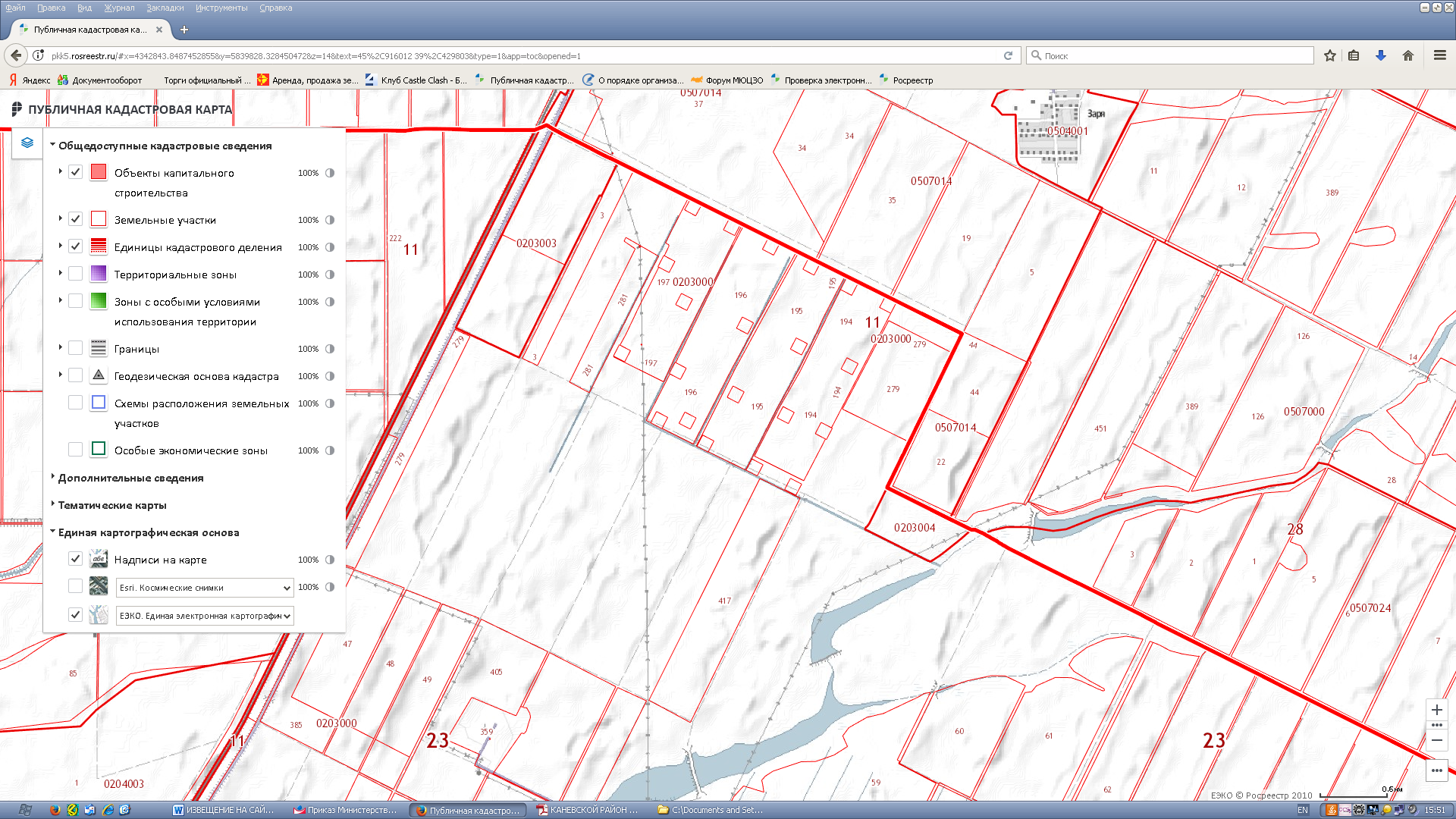 281180(Новодеревянковское с/п)земли сельскохозяйственного назначениясельскохозяйственное использование89095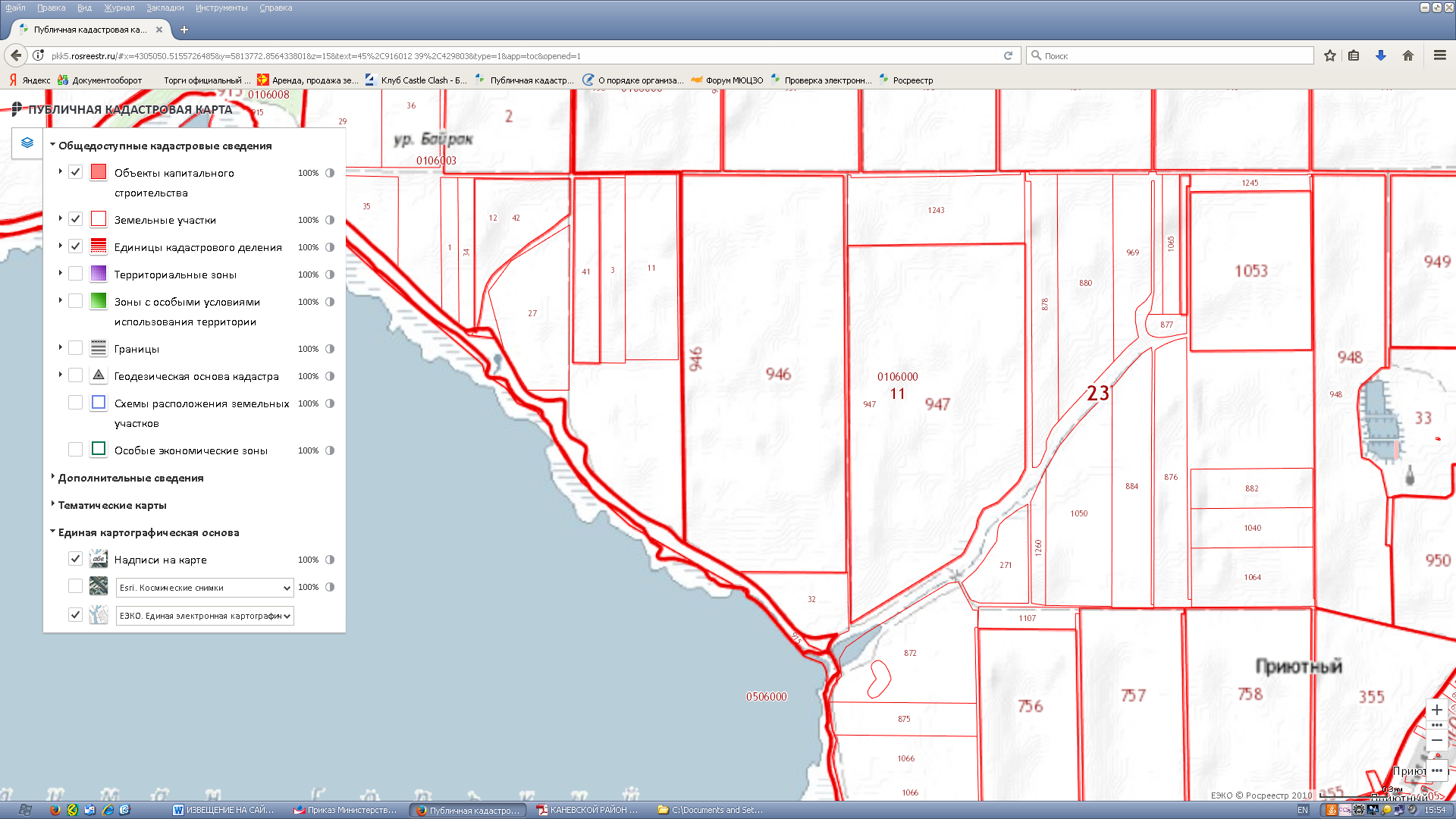 291586земли сельскохозяйственного назначениятерриториальная зона СХ-Н, неудобья7936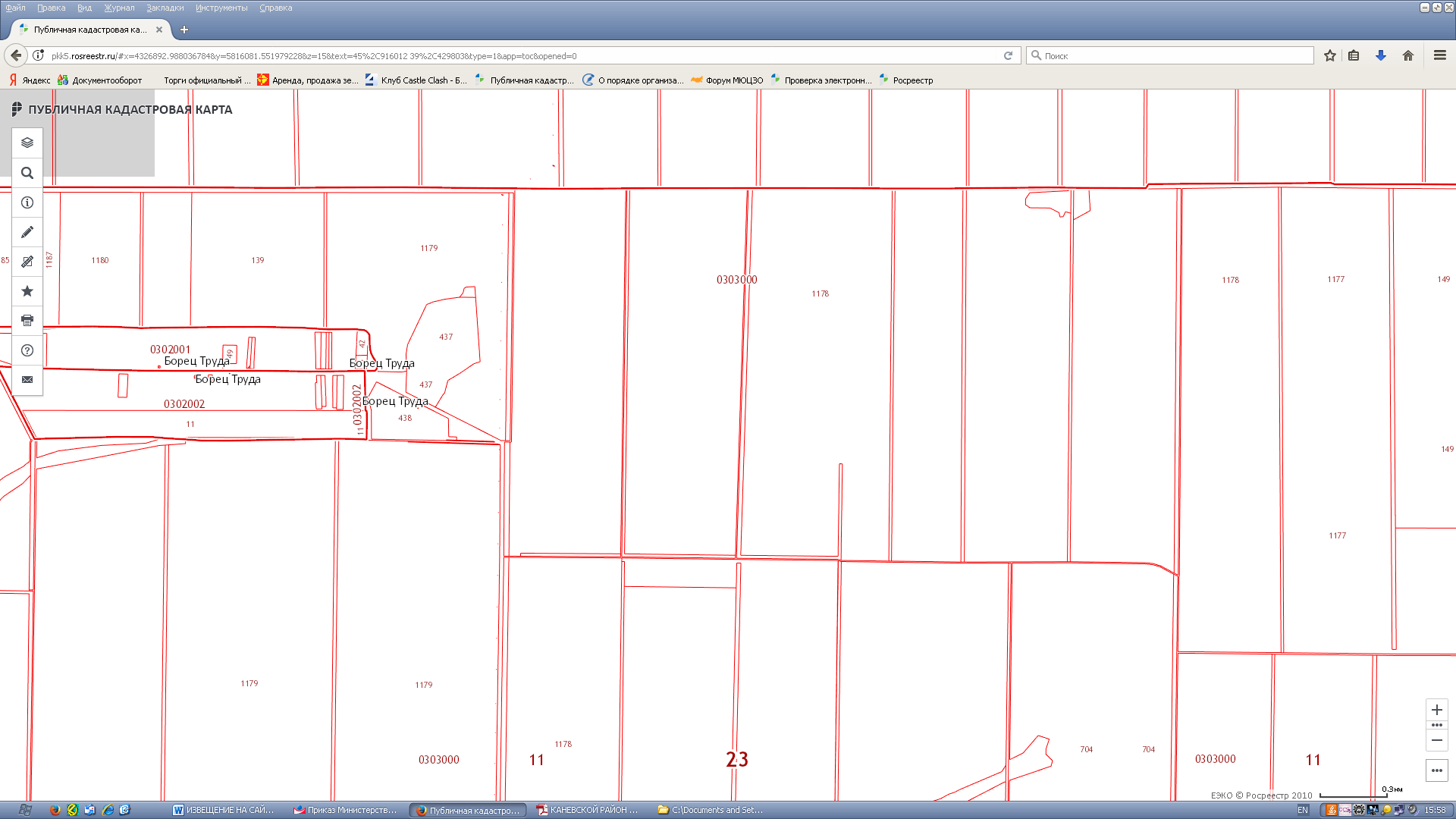 301765земли сельскохозяйственного назначениянеудобья407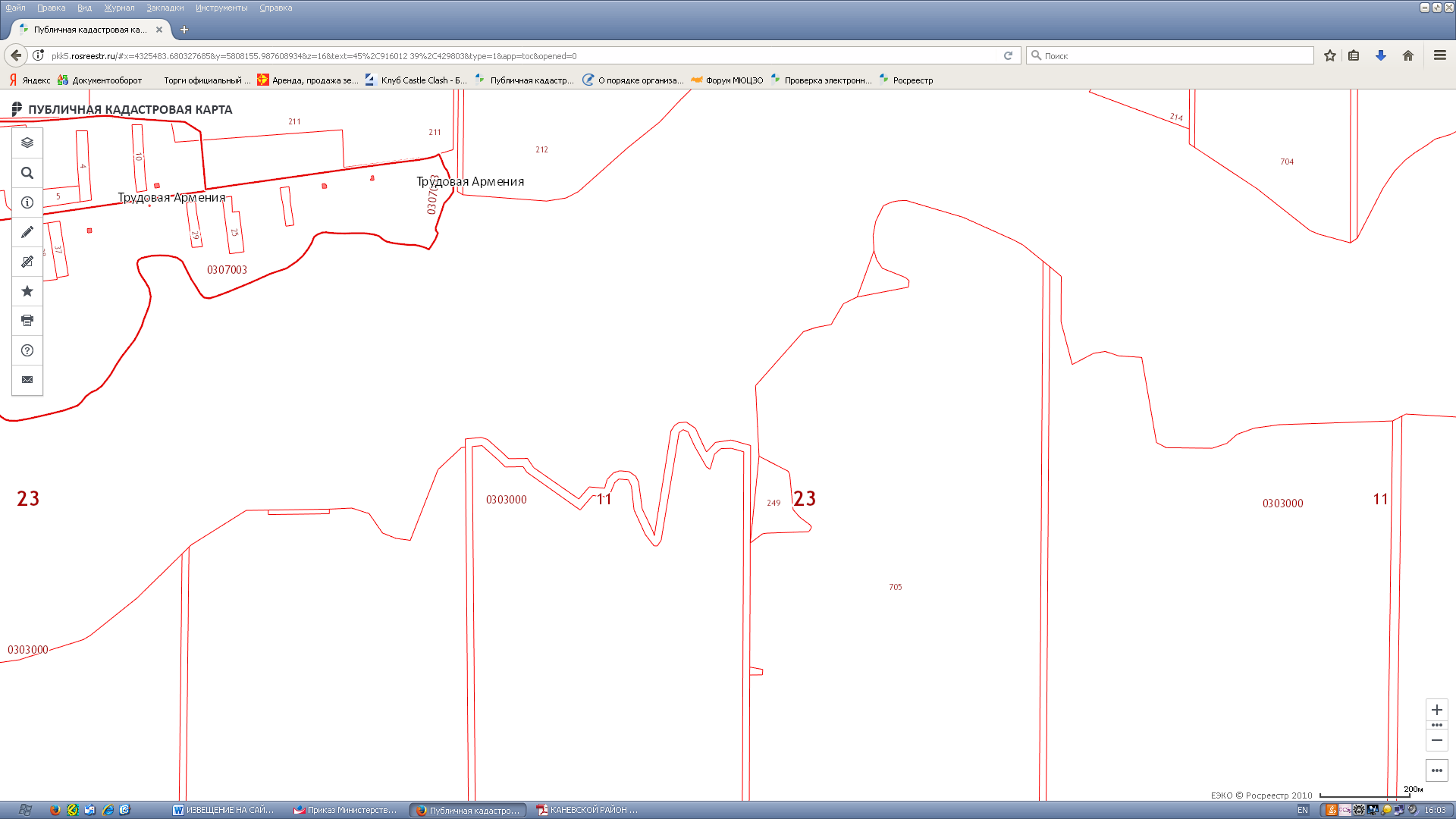 311812(Стародеревянковское с/п)земли сельскохозяйственного назначениятерриториальная зона СХ-Н, неудобья1606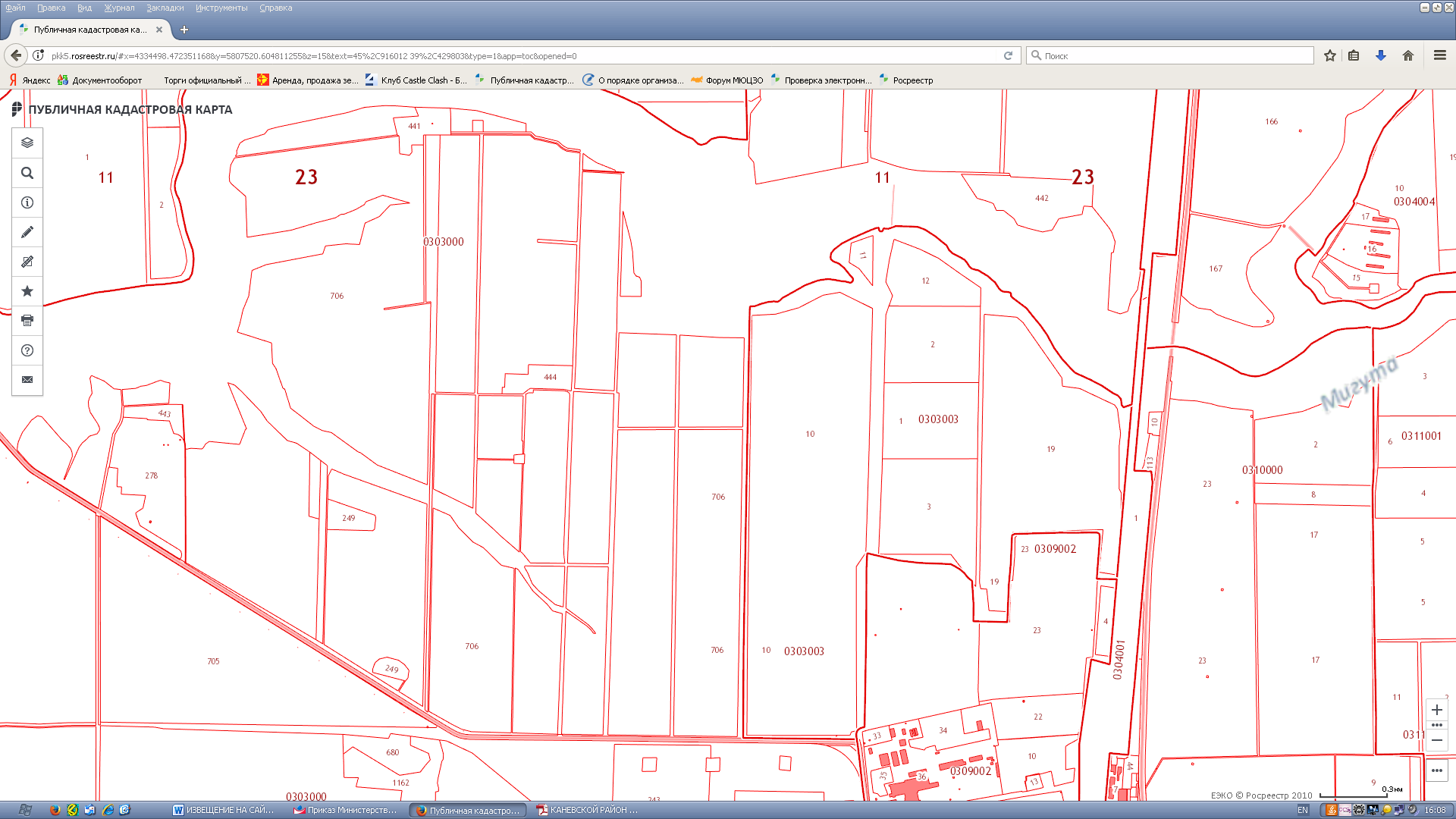 